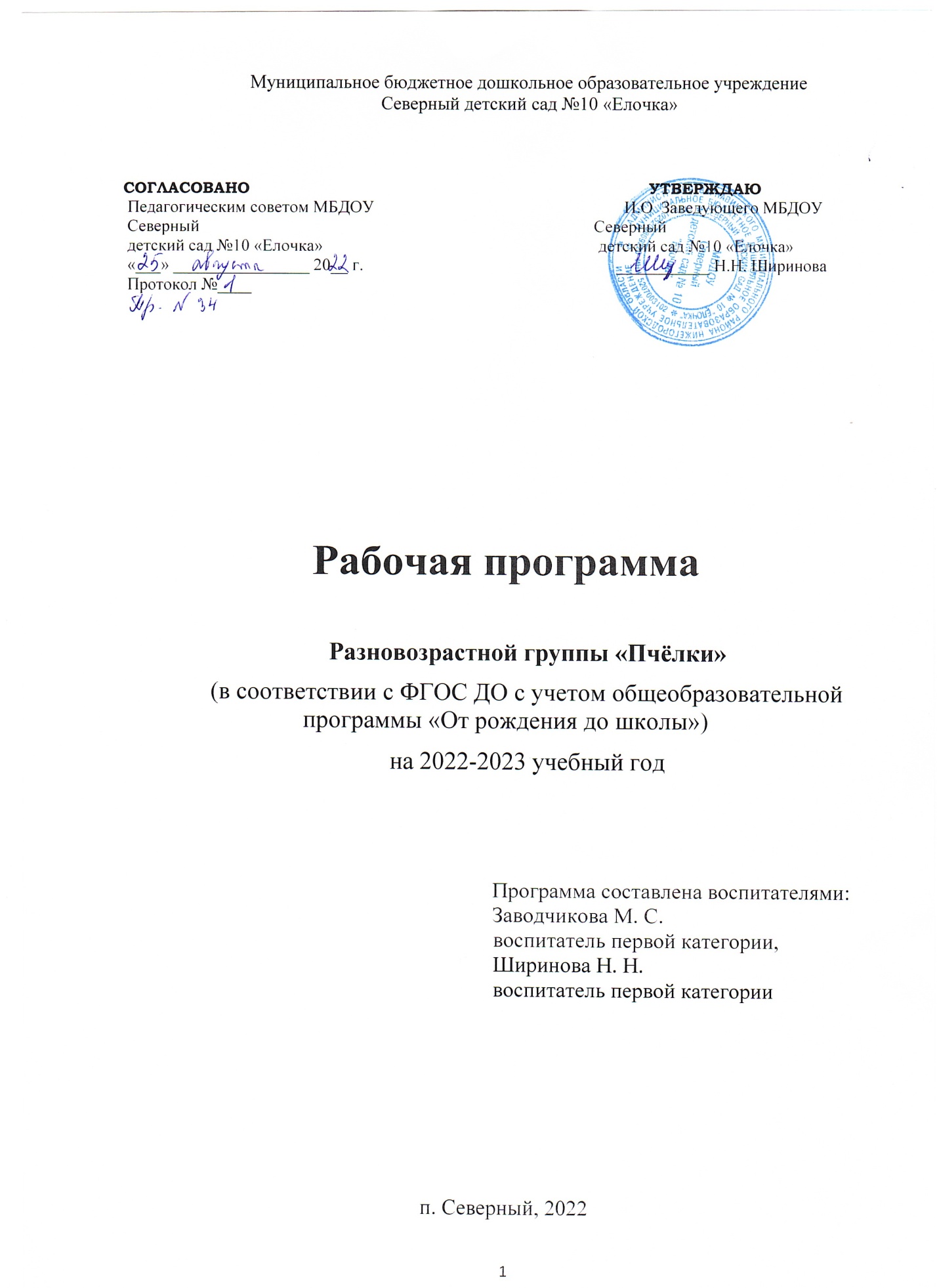 1.Целевой раздел 1.1. Пояснительная записка Рабочая программа разновозрастной группы разработана в соответствии с Образовательной программой дошкольного образования МБДОУ Северный детский сад № 10 «Ёлочка», а также в соответствии с  нормативными документами, регламентирующими деятельность современного детского сада, к которым относятся:Федеральный закон «Об образовании в Российской Федерации» от 29 декабря 2012 г. № 273-ФЗ;Санитарно-эпидемиологические требования к устройству, содержанию и организации режима работы в дошкольных организациях» Сан Пин 2.1.3684-21Приказ № 1155 от 17.10.2013г. «Об утверждении Федерального государственного образовательного стандарта дошкольного образования»Рабочая программа разновозрастной группы – документ, определяющий специфику организации образовательного процесса в детском саду, содержание образования, формы организации деятельности детей с учетом Стандарта дошкольного уровня образования.Данная Рабочая программа определяет комплекс основных характеристик дошкольного образования (объем, содержание и планируемые результаты в виде целевых ориентиров дошкольного образования).тексте Рабочей программы сформулированы основные принципы, цели и задачи образовательного процесса в ДОУ с детьми дошкольного возраста, с сохранением за педагогами ДОУ пространства для творчества и саморазвития. Содержание Рабочей программы разновозрастной группы обеспечивает разностороннее развитие детей в возрасте от 3 до 5 лет с учетом их возрастных и индивидуальных особенностей и включает совокупность образовательных областей, которые обеспечивают социальную ситуацию развития личности ребенка: социально-коммуникативное развитие, познавательное развитие, речевое развитие, художественно-эстетическое развитие, физическое развитие.             Структурно Программа включает описание образовательной работы в рамках обязательной части и части, формируемой участниками образовательных отношений.Обязательная часть Программы обеспечивает целостное развитие ребенка в период до школы как субъекта посильных дошкольнику видов деятельности. Содержательные связи между разными разделами программы позволяют педагогу интегрировать образовательное содержание при решении образовательных задач.1.2. Цели и задачи реализации ПрограммыЦели:Создание благоприятных условий для полноценного проживания ребенком дошкольного детства.Формирование основ базовой культуры личности, всестороннее развитие психических и физических качеств в соответствии с возрастными и индивидуальными особенностями, подготовка ребенка к жизни в современном обществе, к обучению в школе, обеспечение безопасности жизнедеятельности дошкольников.Обеспечение эффективного взаимодействия всех участников образовательного процесса — педагогов, родителей (законных представителей), детей для разностороннего развития личности дошкольника, сохранение и укрепление его физического и эмоционального здоровья.Задачи: для достижения намеченных целей необходимо выполнить:в целях охраны и обеспечения здоровья детей продолжать работу по формированию здорового образа жизни и основам безопасности в дошкольном учреждении и семье, расширить комплекс профилактических и оздоровительных мероприятий и оптимизировать здоровьесберегающие технологии во всех направлениях развития и обучения детей;продолжать работу по повышению профессиональной компетентности педагогов через: использование в педагогическом процессе современных образовательных технологий (дистанционные технологии, мастер-классы, обучающие семинары, открытые просмотры, участие педагогов в конкурсах профессионального мастерства, повышение квалификации на курсах, прохождение аттестации);создавать развивающую среду, обеспечивающую эффективное индивидуальное развитие ребенка, максимальное раскрытие его природных возможностей, гарантирующую охрану и укрепление физического и психического здоровья воспитанников;обеспечить высокое качество образования, его открытость, доступность и привлекательность для детей и их родителей (законных представителей), осваивая новые современные образовательные программы и технологии.совершенствовать взаимоотношения с родителями (законными представителями) детей через организацию новых форм взаимодействия семьи и дошкольного учреждения, с применение дистанционных образовательных технологий, способствующих вовлечению семьи в воспитательно — образовательный процесс;продолжать активно сотрудничать с социальными партнерами.Продолжение внедрение Рабочей программы воспитания, как инструмент реализации воспитательных задач в ДОУ.1.3. Принципы и подходы к формированию ПрограммыВ основе Программы заложены следующие основные принципы: 1) полноценное проживание ребенком всех этапов детства, обогащение  детского развития; 2) построение образовательной деятельности на основе индивидуальных особенностей каждого ребенка, при котором сам ребенок становится активным в выборе содержания своего образования, становится субъектом образования; 3) содействие и сотрудничество детей и взрослых, признание ребенка полноценным участником  образовательных отношений; 4) поддержка инициативы детей в различных видах деятельности; 5) сотрудничество с семьей, обеспечение единства подходов к воспитанию детей в условиях дошкольного образовательного учреждения и семьи. 6) приобщение детей к социокультурным нормам, традициям семьи, общества и государства; 7) формирование познавательных интересов и познавательных действий ребенка в различных видах деятельности; 8) возрастная адекватность дошкольного образования (соответствие условий, требований, методов возрасту и особенностям развития); 9) сохранение уникальности и самоценности детства как важного этапа в общем развитии человека; 10) личностно-развивающий и гуманистический характер взаимодействия взрослых и детей; 11) уважение личности ребенка; 12) реализация Программы в формах, специфических для детей дошкольного возраста, прежде всего в форме игры, познавательной и исследовательской деятельности, в форме творческой активности, обеспечивающей художественно-эстетическое развитие ребенка. В Программе учитываются следующие подходы: 1) личностно-ориентированный подход - ставит в центр образовательной системы личность ребенка, развитие его индивидуальных способностей. В рамках личностно-ориентированного подхода перед педагогом стоят следующие задачи - помочь ребенку в осознании себя личностью, выявление, раскрытие его творческих возможностей, способствующих становлению самосознания и обеспечивающих возможность самореализации и самоутверждения. 2) деятельностный подход - предполагает, что в основе развития ребенка лежит не пассивное созерцание окружающей действительности, а активное и непрерывное взаимодействие с ней. 1.4. Возрастные особенности психофизического развития детейДети 3-4 летВ возрасте 3–4 лет ребенок постепенно выходит за пределы семейного круга. Его общение становится внеситуативным. Взрослый становится для ребенка не только членом семьи, но и носителем определенной общественной функции. Желание ребенка выполнять такую же функцию приводит к противоречию с его реальными возможностями. Это противоречие разрешается через развитие игры, которая становится ведущим видом деятельности в дошкольном возрасте. Главной особенностью игры является ее условность: выполнение одних действий с одними предметами предполагает их отнесенность к другим действиям с другими предметами. Основным содержанием игры младших дошкольников являются действия с игрушками и предметами-заместителями. Продолжительность игры небольшая. Младшие дошкольники ограничиваются игрой с одной-двумя ролями и простыми, неразвернутыми сюжетами. Игры с правилами в этом возрасте только начинают формироваться. Изобразительная деятельность ребенка зависит от его представлений о предмете. В этом возрасте они только начинают формироваться. Графические образы бедны. У одних детей в изображениях отсутствуют детали, у других рисунки могут быть более детализированы. Дети уже могут использовать цвет. Большое значение для развития мелкой моторики имеет лепка. Младшие дошкольники способны под руководством взрослого вылепить простые предметы. Известно, что аппликация оказывает положительное влияние на развитие восприятия. В этом возрасте детям доступны простейшие виды аппликации. Конструктивная деятельность в младшем дошкольном возрасте ограничена возведением несложных построек по образцу и по замыслу. В младшем дошкольном возрасте развивается перцептивная деятельность. Дети от использования предэталонов — индивидуальных единиц восприятия, переходят к сенсорным эталонам — культурно-выработанным средствам восприятия. К концу младшего дошкольного возраста дети могут воспринимать до 5 и более форм предметов и до 7 и более цветов, способны дифференцировать предметы по величине, ориентироваться в пространстве группы детского сада, а при определенной организации образовательного процесса — и в помещении всего дошкольного учреждения. Развиваются память и внимание. По просьбе взрослого дети могут запомнить 3–4 слова и 5–6 названий предметов. К концу младшего дошкольного возраста они способны запомнить значительные отрывки из любимых произведений. Продолжает развиваться наглядно-действенное мышление. При этом преобразования ситуаций в ряде случаев осуществляются на основе целенаправленных проб с учетом желаемого результата. Дошкольники способны установить некоторые скрытые связи и отношения между предметами. В младшем дошкольном возрасте начинает развиваться воображение, которое особенно наглядно проявляется в игре, когда одни объекты выступают в качестве заместителей других. Взаимоотношения детей обусловлены нормами и правилами. В результате целенаправленного воздействия они могут усвоить относительно большое количество норм, которые выступают основанием для оценки собственных действий и действий других детей. Взаимоотношения детей ярко проявляются в игровой деятельности. Они скорее играют рядом, чем активно вступают во взаимодействие. Однако уже в этом возрасте могут наблюдаться устойчивые избирательные взаимоотношения. Конфликты между детьми возникают преимущественно по поводу игрушек. Положение ребенка в группе сверстников во многом определяется мнением воспитателя. В младшем дошкольном возрасте можно наблюдать соподчинение мотивов поведения в относительно простых ситуациях. Сознательное управление поведением только начинает складываться; во многом поведение ребенка еще ситуативно. Вместе с тем можно наблюдать и случаи ограничения собственных побуждений самим ребенком, сопровождаемые словесными указаниями. Начинает развиваться самооценка, при этом дети в значительной мере ориентируются на оценку воспитателя. Продолжает развиваться также их половая идентификация, что проявляется в характере выбираемых игрушек и сюжетов.Дети 4-5 летВ игровой деятельности детей среднего дошкольного возраста появляются ролевые взаимодействия. Они указывают на то, что дошкольники начинают отделять себя от принятой роли. В процессе игры роли могут меняться. Игровые действия начинают выполняться не ради них самих, а ради смысла игры.Происходит разделение игровых и реальных взаимодействий детей.Значительное развитие получает изобразительная деятельность. Рисунок становится предметным и детализированным. Графическое изображение человека характеризуется наличием туловища, глаз, рта, носа, волос, иногда одежды и ее деталей. Совершенствуется техническая сторона изобразительной деятельности. Дети могут рисовать основные геометрические фигуры, вырезать ножницами, наклеивать изображения на бумагу и т. д.Усложняется конструирование. Постройки могут включать 5–6 деталей. Формируются навыки конструирования по собственному замыслу, а также планирование последовательности действий.Двигательная сфера ребенка характеризуется позитивными изменениями мелкой и крупной моторики. Развиваются ловкость, координация движений. Дети в этом возрасте лучше, чем младшие дошкольники, удерживают равновесие, перешагивают через небольшие преграды. Усложняются игры с мячом.К концу среднего дошкольного возраста восприятие детей становится более развитым. Они оказываются способными назвать форму, на которую похож тот или иной предмет. Могут вычленять в сложных объектах простые формы и из простых форм воссоздавать сложные объекты. Дети способны упорядочить группы предметов по сенсорному признаку — величине, цвету; выделить такие параметры, как высота, длина и ширина.Совершенствуется ориентация в пространстве.Возрастает объем памяти. Дети запоминают до 7–8 названий предметов. Начинает складываться произвольное запоминание: дети способны принять задачу на запоминание, помнят поручения взрослых, могут выучить небольшое стихотворение и т. д.Начинает развиваться образное мышление. Дети способны использовать простые схематизированные изображения для решения несложных задач. Дошкольники могут строить по схеме, решать лабиринтные задачи. Развивается предвосхищение. На основе пространственного расположения объектов дети могут сказать, что произойдет в результате их взаимодействия. Однако при этом им трудно встать на позицию другого наблюдателя и во внутреннем плане совершить мысленное преобразование образа.Для детей этого возраста особенно характерны известные феномены Ж. Пиаже: сохранение количества, объема и величины. Например, если им предъявить три черных кружка из бумаги и семь белых кружков из бумаги и спросить: «Каких кружков больше — черных или белых?», большинство ответят, что белых больше. Но если спросить: «Каких больше — белых или бумажных?», ответ будет таким же — больше белых.Продолжает развиваться воображение. Формируются такие его особенности, как оригинальность и произвольность. Дети могут самостоятельно придумать небольшую сказку на заданную тему.Увеличивается устойчивость внимания. Ребенку оказывается доступной сосредоточенная деятельность в течение 15–20 минут. Он способен удерживать в памяти при выполнении каких-либо действий несложное условие.В среднем дошкольном возрасте улучшается произношение звуков и дикция. Речь становится предметом активности детей. Они удачно имитируют голоса животных, интонационно выделяют речь тех или иных персонажей. Интерес вызывают ритмическая структура речи, рифмы.Развивается грамматическая сторона речи. Дошкольники занимаются словотворчеством на основе грамматических правил. Речь детей при взаимодействии друг с другом носит ситуативный характер, а при общении с взрослым становится внеситуативной.Изменяется содержание общения ребенка и взрослого. Оно выходит за пределы конкретной ситуации, в которой оказывается ребенок. Ведущим становится познавательный мотив. Информация, которую ребенок получает в процессе общения, может быть сложной и трудной для понимания, но она вызывает у него интерес. У детей формируется потребность в уважении со стороны взрослого, для них оказывается чрезвычайно важной его похвала. Это приводит к их повышенной обидчивости на замечания. Повышенная обидчивость представляет собой возрастной феномен. Взаимоотношения со сверстниками характеризуются избирательностью, которая выражается в предпочтении одних детей другим. Появляются постоянные партнеры по играм. В группах начинают выделяться лидеры. Появляются конкурентность, соревновательность. Последняя важна для сравнения себя с другим, что ведет к развитию образа Я ребенка, его детализации. Основные достижения возраста связаны с развитием игровой деятельности; появлением ролевых и реальных взаимодействий; с развитием изобразительной деятельности; конструированием по замыслу, планированием; совершенствованием восприятия, развитием образного мышления и воображения, эгоцентричностью познавательной позиции; развитием памяти, внимания, речи, познавательной мотивации; формированием потребности в уважении со стороны взрослого, появлением обидчивости, конкурентности, соревновательности со сверстниками; дальнейшим развитием образа Я ребенка, его детализацией. Особенности физического развития воспитанниковОценка физического развития контингента воспитанников дошкольного учреждения, в том числе оценка состояние здоровья, проводится комплексно, с учетом ряда показателей: показатели антропометрических исследований развития детей;распределение воспитанников по «группам здоровья»;уровень физической подготовленности.Антропометрическое исследование показателей развития воспитанников, включает два критерия – измерение длины тела и массы тела. Данные, полученные в ходе антропометрических исследований, служат основанием для оценки физического развития детей (сравниваются со средними показателями биологического развития, определенными для каждой возрастной группы), а также для подбора соответствующей росту ребенка мебели. Анализ антропометрических данных контингента воспитанников показал, что все дети имеют показатели в пределах возрастных норм. Таким образом, большинство детей, посещающих группу, составляют дети первой и второй групп здоровья, при этом основная масса - это дети, относящиеся к первой группе здоровья.Серьезных заболеваний у воспитанников не наблюдается. Следует придерживаться общих рекомендаций врача педиатра: режим дня, развитие мелкой моторики, полноценное питание, поливитамины, прогулки на свежем воздухе. Физическая подготовленность детей характеризуется совокупностью сформированных двигательных навыков и основных физических качеств.В качестве основных методов оценки физической подготовленности детей выступили – педагогические наблюдения и анализ выполнения двигательных упражнений и заданий.Таким образом, вопрос об организации и осуществлении оздоровительной, а также профилактической работы с воспитанниками является актуальным. В качестве мероприятий по профилактике заболеваний и оздоровлению детей с проблемами здоровья, по формированию физической культуры воспитанников выступают: - рациональная организация двигательной деятельности детей – проведение занятий по физическому развитию, праздников и развлечений;  - проведение утренней гимнастики, гимнастика после сна;  - ежедневный режим прогулок - 3-4 часа;  - обеспечение двигательной активности детей атрибутами и пособиями;  - проведение физкультминуток, игр с движениями в свободной деятельности;  - ходьба босиком по «дорожкам здоровья»,  - включение в работу с детьми комплексов дыхательной гимнастики, пальчиковой гимнастики; - организация сбалансированного питания, употребление соков и фруктов (второй завтрак); - подбор мебели в соответствии с ростом детей; - кварцевание групп; - осуществление консультативно-информационной работы - оказание консультативной помощи всем участникам образовательного процесса по вопросам сохранения здоровья и профилактических мероприятий для дошкольников; открытые просмотры и показы с использованием здоровьесберегающих технологий; привлечение родителей к участию в физкультурно-оздоровительной работе ДОУ; оформление папок, ширм, письменных консультаций, информационных стендов; проведение занятий с детьми с использованием оздоровительных технологий. Особенности психологического развития воспитанниковОсобенности поведения ребенка, его самочувствие, в определенной мере, зависят как от его физического состояния, так от своеобразия его темперамента. Изучение темперамента позволяет педагогу наиболее точно выбрать верные пути в процессе взаимодействия с детьми.  Проявление темперамента в детском возрасте имеет свои особенности: особенности высшей нервной деятельности у дошкольников проявляются более ярко, чем у взрослого. Судить о том, к какому типу темперамента принадлежит ребенок, можно на основе его внешнего поведения.Изучение особенностей детей позволяет получить объективные данные о темпераменте ребёнка, что является основой для реализации индивидуального подхода к каждому ребёнку. В качестве методов определения типа темперамента детей дошкольного возраста выступают следующие: наблюдение за ребенком в различных видах деятельности, за его поведением, эмоциональной реакцией, особенностями взаимодействия со сверстниками и взрослыми, а также опрос родителей.1.5. Планируемые результаты освоения ПрограммыСпецифика дошкольного детства (гибкость, пластичность развития ребенка, высокий разброс вариантов его развития, его непосредственность и непроизвольность) не позволяет требовать от ребенка дошкольного возраста достижения конкретных образовательных результатов и обуславливает необходимость определения планируемых результатов освоения образовательной программы. Планируемые результаты освоения Программы представляют собой социально-нормативные возрастные характеристики возможных достижений ребенка на разных этапах освоения Программы, представлены по направлениям развития (образовательным областям) для каждой возрастной категории детей дошкольного возраста, посещающих учреждение.	Планируемые результаты освоения Программы(общеобразовательная группа детей с 3 до 4 лет)Планируемые результаты освоения Программы(общеобразовательная группа детей с 4 до 5 лет)Результаты освоения Программы определяются в ходе педагогической диагностики, являются ориентиром для педагогов и родителей и определяют направленность воспитательной деятельности взрослых. Педагогическая диагностика проводится в ходе наблюдений за активностью детей в спонтанной и специально организованной деятельности. Инструментарий для педагогической диагностики - карты наблюдений детского развития, позволяющие фиксировать индивидуальную динамику развития каждого ребенка, с целью определения дальнейших перспектив его развития. Планируемые результаты освоения Программы представлены в ФГОС какцелевые ориентиры на этапе завершения дошкольного образования:- ребёнок овладевает основными культурными способами деятельности, проявляет инициативу и самостоятельность в разных видах деятельности - игре, общении, познавательно-исследовательской деятельности, конструировании и др.; способен выбирать себе род занятий, участников по совместной деятельности; - ребёнок обладает установкой положительного отношения к миру, к разным видам труда, другим людям и самому себе, обладает чувством собственного достоинства; активно взаимодействует со сверстниками и взрослыми, участвует в совместных играх. Способен договариваться, учитывать интересы и чувства других, сопереживать неудачам и радоваться успехам других, адекватно проявляет свои чувства, в том числе чувство веры в себя, старается разрешать конфликты; - ребёнок обладает развитым воображением, которое реализуется в разных видах деятельности, и прежде всего в игре; ребёнок владеет разными формами и видами игры, различает условную и реальную ситуации, умеет подчиняться разным правилам и социальным нормам; - ребёнок достаточно хорошо владеет устной речью, может выражать свои мысли и желания, может использовать речь для выражения своих мыслей, чувств и желаний, построения речевого высказывания в ситуации общения, может выделять звуки в словах, у ребёнка складываются предпосылки грамотности; - у ребёнка развита крупная и мелкая моторика; он подвижен, вынослив, владеет основными движениями, может контролировать свои движения и управлять ими; - ребёнок способен к волевым усилиям, может следовать социальным нормам поведения и правилам в разных видах деятельности, во взаимоотношениях со взрослыми и сверстниками, может соблюдать правила безопасного поведения и личной гигиены; - ребёнок проявляет любознательность, задаёт вопросы взрослым и сверстникам, интересуется причинно-следственными связями, пытается самостоятельно придумывать объяснения явлениям природы и поступкам людей; склонен наблюдать, экспериментировать. Обладает начальными знаниями о себе, о природном и социальном мире, в котором он живёт; знаком с произведениями детской литературы, обладает элементарными представлениями из области живой природы, естествознания, математики, истории и т.п.; ребёнок способен к принятию собственных решений, опираясь на свои знания и умения в различных видах деятельности.2. СОДЕРЖАТЕЛЬНЫЙ РАЗДЕЛ 2.1. Описание образовательной деятельности в соответствии с направлениями развития детейОбразовательная деятельность осуществляется в соответствии с направлениями развития ребенка, представленными в пяти образовательных областях: -  социально-коммуникативное развитие; - познавательное развитие; - речевое развитие; - художественно-эстетическое развитие; - физическое развитие. 2.2. Содержание образовательной области  «Социально-коммуникативное развитие»2.3. Содержание образовательной области «Познавательное развитие»2.4. Содержание образовательной области «Речевое развитие»2.5.  Содержание образовательной области «Художественно-эстетическое развитие»2.6. Содержание образовательной области «Физическое развитие»2.7.  Описание вариативных форм, способов, методов и средств реализации ПрограммыХарактеристика видов детской деятельностиРеализация Программы осуществляется ежедневно: - в процессе организованной образовательной деятельности с детьми (занятия), - в ходе режимных моментов, - в процессе самостоятельной деятельности детей в различных видах детской деятельности, -в процессе взаимодействия с семьями детей по реализации Программы. Образовательная деятельность с детьми (занятия)Продолжительность образовательной деятельности, максимально допустимый объем образовательной нагрузки, длительность перерывов между периодами непрерывной образовательной деятельности, а также временной промежуток (первая или вторая половина дня), в который проводится организованная образовательная деятельность, определяются СанПиН 2.4.1.3049-13, утвержденными постановлением главного государственного санитарного врача РФ № 26 от 15 мая 2013г. Продолжительность непрерывной образовательной деятельности для детей: - в общеобразовательных группах детей с 3 до 4 лет –15 минут; - в общеобразовательных группах детей с 4 до 5 лет –20 минут; Максимально допустимый объем образовательной нагрузки в первой половине дня в общеобразовательных группах детей с 3 до 4 лет и с 4 до 5 лет не превышает 30 и 40 минут соответственно. В середине времени, отведенного на непрерывную образовательную деятельность, проводятся физкультурные минутки. Перерывы между периодами непрерывной образовательной деятельности - не менее 10 минут. Образовательная деятельность, требующая повышенной познавательной активности и умственного напряжения детей, организуется в первую половину дня. Для профилактики утомления детей образовательная деятельность сочетается с занятиями по физическому развитию и музыкальной деятельностью.Занятия по физическому развитию для детей в возрасте от 3 до 7 лет организуются не менее 3 раз в неделю (для детей 5-7 лет один раз в неделю занятия по физическому развитию проводятся на открытом воздухе). В летний период образовательная деятельность по физическому развитию проводится на открытом воздухе.Объем образовательной деятельности (холодный период года)          В дошкольном учреждении с детьми всех возрастных групп работают специалисты – музыкальный руководитель. Организация образовательного процесса осуществляется на основе ведущего вида деятельности – игры, с учетом индивидуальных способностей, возможностей и интересов каждого ребенка. При работе с детьми широко используются разнообразные дидактические, развивающие игры, занимательные упражнения, игры-экспериментирования, игровые и проблемные ситуации, элементы моделирования и проектирования. Организованная образовательная деятельность направлена: - на систематизацию, углубление и обобщение личного опыта ребенка; - на освоение новых сложных способов познавательной деятельности; - на осознание связей и зависимостей, которые скрыты от детей в повседневных делах и требуют для освоения специальных условий и управления со стороны педагога. При организации организованной образовательной деятельности используется деятельностный подход: знания не даются в готовом виде, а постигаются путем анализа, сопоставления существенных признаков. Ребенок выступает в роли исследователя, «открывающего» основополагающие свойства и отношения. Педагог подводит детей к этому «открытию», организуя и направляя их учебные действия. Обучение строится как увлекательная проблемно-игровая деятельность, обеспечивающая субъектную позицию ребенка и постоянный рост его самостоятельности и творчества. С этой целью в обучение вводятся элементы проблемного изложения учебного материала, эвристической беседы, организуется коллективный или индивидуальный самостоятельный поиск, экспериментальная и проектная деятельность. Организованная образовательная деятельность (занятия) проводится как со всей группой детей, так и по подгруппам. Подгруппы составляются на разных основаниях: - «сильная» и «слабая» подгруппы по разным видам занятий; - смешанные подгруппы, где «слабые» дети имеют возможность видеть особенности выполнения заданий «сильными» детьми; - переменные подгруппы, когда дети объединяются на отдельные занятия по разным признакам. Это позволяет педагогу варьировать задания адекватно составу подгрупп, обеспечивая тем самым комфортные условия для каждого ребенка. Комплектование подгрупп не носит статичного характера: каждый ребенок всегда имеет потенциальную возможность перейти в другую подгруппу на основании динамики его развития и смены интересов. Эффективным приемом является взаимное «пронизывание» различных образовательных областей в разных видах детской деятельности. Между различными направлениями деятельности детей осуществляется внутренняя интеграция: развитие математических представлений в процессе рисования; художественное творчество в процессе восприятия музыки; приобретение навыков счета в процессе игры в магазин или в больницу и т.п. Воспитатель сам вызывает активность детей, вовлекая их в ту или иную деятельность, демонстрируя собственную увлеченность. В этом контексте ребенок выступает в качестве субъекта деятельности. Образовательная деятельность с детьми выстраивается на основе тематического планирования, что удобно не только при планировании занятий, но при планировании индивидуальной работы и деятельности воспитателя по развитию познавательных способностей детей в свободной деятельности. Важным является обеспечение взаимосвязи содержания образовательной деятельности с повседневной жизнью, праздником, игрой. В течение дня детям предоставляется возможность вернуться к своим работам - аппликации, конструкции, рисунку, а также сделать нужные атрибуты для игр. Для этого в группе создаются маленькие «мастерские» - место, где находятся бумага, клей, краски, разный бросовый материал для поделок. Такое обучение носит личностно-ориентированный характер, поскольку в его процессе складываются условия для формирования не только знаний, но и основных базисных характеристик личности, содержательно соответствующих возрасту: самостоятельности, инициативности, компетентности (интеллектуальной, языковой, социальной), творческого отношения к делу, произвольности, свободы поведения, самооценки. Образовательная деятельность в ходе режимных моментовОбразовательная деятельность в процессе самостоятельной деятельности детей в различных видах детской деятельностиОбразовательная деятельность в процессе взаимодействии с семьями детейПеречень основных форм, способов, методов и средств реализации Программы2.8. Особенности образовательной деятельности разных видов и культурных практикДля становления универсальных культурных умений у дошкольников, ведется работа над формированием особых культурных практик детской деятельности. Культурные практики детской деятельности в системе дошкольного образования - это тип организации и самоорганизации детской деятельности ребёнка, требующей и воспроизводящей определённый набор качеств на основе:  правовых практик;  практик свободы;  практик культурной идентификации;  практик целостности телесно-душевно-духовной организации детской деятельности;  практик расширения возможностей детской деятельности. 2.8.  Способы и направления поддержки детской инициативыНаправления поддержки детской инициативы: - творческая инициатива – предполагает включенность ребенка в сюжетную игру как основную творческую деятельность, где развиваются воображение, образное мышление; - инициатива как целеполагание и волевое усилие – предполагает включенность ребенка в разные виды продуктивной деятельности – рисование, лепку, конструктивное моделирование, где развиваются произвольность, планирующая функция речи; - коммуникативная инициатива – предполагает включенность ребенка во взаимодействие со сверстниками, где развиваются эмпатия, коммуникативная функция речи; - познавательная инициатива – предполагает любознательность, включенность в экспериментирование, простую познавательно-исследовательскую деятельность, где развиваются способности устанавливать пространственно-временные, причинно-следственные и родовидовые отношения. 2.9.  Особенности взаимодействия педагогического коллектива с семьями воспитанниковВедущие цели взаимодействия детского сада с семьей – создание условий для развития ответственных и взаимозависимых отношений с семьями воспитанников, обеспечивающих целостное развитие личности дошкольника, повышение компетентности родителей в области воспитания. Задачи построения взаимодействия с семьей: 1. Изучение фактического социального, физического и психического развития ребенка в семье, установление доверительных отношений в ДОУ и семье каждого ребенка. 2. Обеспечение родителей минимумом педагогической и психологической информацией. 3. Реализация единого подхода к ребенку с целью его личностного развития. Условия успешной работы с родителями: - изучение социального состава родителей, уровня образования, социального благополучия, выявление семей группа риска; - дифференцированный подход к работе с родителями с учетом  специфики каждой семьи; - целенаправленность, систематичность, плановость; - доброжелательность и открытость. Сотрудничество с родителями строится на основе следующих принципов: - осознание, что только общими усилиями семьи и образовательного учреждения можно помочь ребенку; - принятие каждого ребенка как уникальной личности; - воспитание в детях уважительного отношения к родителям и педагогам; - учет пожеланий и предложений родителей (высоко ценить их участие в жизни группы); - рассматривать воспитание и развитие детей не как свод общих приемов, а как искусство диалога с конкретным ребенком и его родителями на основе знаний психологических особенностей возраста, с учетом предшествующего опыта ребенка, его интересов, способностей и трудностей; - с уважением относится к тому, что создается самим ребенком; - регулярно в процессе индивидуального общения с родителями обсуждать вопросы, связанные с воспитанием и развитием детей; - проявлять понимание, деликатность, терпимость и такт, учитывать точку зрения родителей. Основные формы взаимодействия с семьей1. Знакомство с семьей: встречи-знакомства, анкетирование семей. 2. Информирование родителей о ходе образовательного процесса: дни открытых дверей, индивидуальные и групповые консультации, родительские собрания, оформление информационных стендов, организация выставок детского творчества, приглашение родителей на детские концерты и праздники, создание памяток, интернет-журналов, переписка по электронной почте. 3. Образование родителей: проведение родительских собраний, всеобучей, лекций, семинаров, семинаров-практикумов, проведение мастер-классов, тренингов. 4. Совместная деятельность: привлечение родителей к организации конкурсов, концертов, семейных праздников, прогулок, семейного театра, к участию в детской исследовательской и проектной деятельности. Просвещению родителей способствует оформление визуального ряда посредством создания и размещения стендов, альбомов, папок в раздевальных комнатах. Нетрадиционные формы организации общения педагогов и родителейСодержание работы с семьей по направлениям развития ребенка2.10. Развивающая предметно - пространственная средаСогласно ФГОС ДО, предметно-пространственная развивающаяобразовательная среда – это «часть образовательной среды, представленная специально организованным пространством (помещениями, участком и т. п.), материалами, оборудованием и инвентарем для развития детей дошкольного возраста в соответствии со спецификой каждого возрастного этапа детства, охраны и укрепления здоровья воспитанников, учета особенностей и коррекции недостатков их развития». ППРС включает в себя три компонента: предметное содержание (игры, предметы и игровые материалы; учебно-методические пособия; оборудование для осуществления детьми разнообразных видов деятельности), его пространственную организацию и их изменения во времени. Эти три компонента, с одной стороны, составляют основу образовательной среды ДОУ, а с другой стороны, обеспечивают высокую степень индивидуальности развивающей среды.Развивающая предметно-пространственная среда должна обеспечивать возможность общения и совместной деятельности детей (в том числе детей разного возраста) и взрослых, двигательной активности детей, а также возможности для уединения.Развивающая предметно-пространственная образовательная среда МБДОУ обеспечивает:реализацию различных образовательных программ: ОП ДО ДОУ;учет возрастных особенностей детей.современной развивающей предметно-пространственной образовательной среде предъявляются определенные требования. Она должна быть:содержательно-насыщеннойполифункциональнойтрансформируемойвариативнойдоступной-безопаснойНасыщенность среды должна соответствовать возрастным возможностям детей и содержанию Программы. Образовательное пространство должно быть оснащено средствами обучения и воспитания (в том числе техническими), соответствующими материалами, в том числе расходным игровым, спортивным, оздоровительным оборудованием, инвентарем (в соответствии со спецификой Программы). Организация образовательного пространства и разнообразие материалов, оборудования и инвентаря (в здании и на участке) должны обеспечивать: игровую, познавательную, исследовательскую и творческую активность всех воспитанников, экспериментирование с доступными детям материалами (в том числе с песком и водой); двигательную активность, в том числе развитиекрупной и мелкой моторики, участие в подвижных играх и соревнованиях; эмоциональное благополучие детей во взаимодействии с предметно - пространственным окружением; возможность самовыражения детей. Для детей раннего возраста образовательное пространство должно предоставлять необходимые и достаточные возможности для движения, предметной и игровой деятельности с разными материалами.Трансформируемость пространства предполагает возможность изменений предметно-пространственной среды в зависимости от образовательной ситуации, в том числе от меняющихся интересов и возможностей детей.Полифункциональность материалов предполагает: возможность разнообразного использования различных составляющих предметной среды, например, детской мебели, матов, мягких модулей, ширм и т.д.; наличие полифункциональных (не обладающих жестко закрепленным способом употребления) предметов, в том числе природных материалов, пригодных для использования в разных видах детской активности (в том числе в качестве предметов-заместителей в детской игре).Вариативность среды предполагает: наличие различных пространств (для игры, конструирования, уединения и пр.), а также разнообразных материалов, игр, игрушек и оборудования, обеспечивающих свободный выбор детей; периодическую сменяемость игрового материала, появление новых предметов, стимулирующих игровую, двигательную, познавательную и исследовательскую активность детей.Доступность среды предполагает: доступность для воспитанников, в том числе детей с ограниченными возможностями здоровья, всех помещений, где осуществляется образовательная деятельность; свободный доступ детей,том числе детей с ограниченными возможностями здоровья, к играм, игрушкам, материалам, пособиям, обеспечивающим все основные виды детской активности; исправность и сохранность материалов и оборудования.Безопасность предметно-пространственной среды предполагает соответствие всех ее элементов требованиям по обеспечению надежности и безопасности их использования. ДОУ самостоятельно определяет средства обучения, в том числе технические, соответствующие материалы (в том числе расходные), игровое, спортивное, оздоровительное оборудование, инвентарь, необходимые для реализации Программы.Предметно-пространственная развивающая образовательная среда, окружающая ребенка в ДОУ, с одной стороны, выступает как источник саморазвития и самообразования детей, с другой – это возможность реализации приобретаемых в специальной образовательной работе способовдеятельности, эмоционального проживания различных знакомых содержаний.Окружающая среда, в которой живет ребенок, должна быть насыщенной, неординарной, разнообразной, меняющейся, содержать признак проблемности.группы постоянно вносятся книги познавательного характера, ориентирующие на изучение окружающего мира, дающие возможностьприобретения новых знаний. Предпочтение отдается книгам, имеющим яркие красочные иллюстрации и не очень большое количество довольно крупного текста. Читающие дети смогут прочитать его сами.Для свободного доступа детей имеется бумага, цветные карандаши, фломастеры, доски для рисования, цветные мелки, остатки обоев, краски, а также пластилин, различный бросовый материал (шишки, спичечные коробки, ленты, куски веревки, дерева, остатки цветной бумаги). Это может натолкнуть ребенка на то, чтобы смастерить какую-то поделку, изготовить костюм для того или иного персонажа игры и др.Немаловажное значение имеет наличие в группе оборудования и материалов, позволяющих детям строить изолированные помещения типа замков, пещер, сказочных домиков, поездов, дающие возможность укрыться от взрослых и других детей. Для этого подходит ткань, покрывала, куски картона, диванные подушки, крупный строительный материал, различные подвижные игровые модули.Таким образом, окружающая предметно-пространственная развивающая среда в ДОУ имеет ряд особенностей: большое разнообразие игр, наличие книг для чтения, в том числе познавательного характера, обеспечение материалами для экспериментирования, дающего возможность практического применения знаний и их самостоятельного приобретения, создание условий для реализации приобретенных знаний, способов деятельности, способностей, проживания эмоциональных состояний в играхдетских деятельностях. Это обеспечивает дальнейшее развитие способностей детей, создает условия для сбалансированного когнитивного и эмоционально-личностного развития.2.11.  Характер взаимодействия с взрослымиПотребность детей дошкольного возраста в общении с взрослыми – одна из ведущих и наиболее важных в человеческой жизни. Под формой общения имеется в виду коммуникативная деятельность на определенном этапе ее развития, характеризуемая несколькими параметрами. Таковыми считают: - время возникновения данной формы общения; - место, которое она занимает в жизни ребенка; - главное содержание потребности, которая удовлетворяется детьми в ходе общения; - ведущие мотивы, побуждающие малыша к общению с взрослыми; - основные средства общения, с помощью которых осуществляется коммуникация с другими людьми. У ребенка до 7 лет сменяется 4 формы общения с взрослыми: - ситуативно-личностная (эта форма общения возникает первой и имеет самое короткое время существования в самостоятельном виде – до конца первого полугодия жизни ребенка; самая существенная черта - удовлетворение потребности ребенка в доброжелательном внимании взрослых), - ситуативно-деловая, - внеситуативно-познавательная, - внеситуативно-личностная. Стоит отметить, что строго фиксирована в онтогенезе только последовательность появления форм общения, их связь с возрастом носит условный характер. Внеситуативно-познавательное общение помогает дошкольникам неизмеримо расширить рамки мира, доступного для познания, проследить взаимосвязь явлений, раскрыть некоторые причинно-следственные связи и другие отношения между предметами. 2.12.  Характер взаимодействия с другими детьмиСпецифика общения дошкольников со сверстниками во многом отличается от общения с взрослыми. Контакты со сверстниками более ярко эмоционально насыщены, сопровождаются резкими интонациями, криками, смехом. В контактах с другими детьми отсутствуют жесткие нормы и правила, которые следует соблюдать, общаясь с взрослым. Разговаривая со старшими, ребенок использует общепринятые высказывания и способы поведения. В общении со сверстниками дети более раскованны, говорят неожиданные слова, передразнивают друг друга, проявляя творчество и фантазию. В контактах с товарищами преобладают инициативные высказывания над ответными. Ребенку значительно важнее высказаться самому, чем выслушать другого, а в итоге беседа с ровесником часто не получается, потому что каждый говорит о своем, не слушая и перебивая друг друга. В то же время инициативу и предложения взрослого дошкольник чаще поддерживает, старается ответить на его вопросы, выполнить задание, внимательно выслушать. Нередко взрослый выступает арбитром разрешения возникших между детьми спорных моментов. Общение со сверстниками богаче по назначению и функциям. Действия ребенка, направленные на сверстника, более разнообразны. От взрослого он ждет оценки своих действий или информации. Общаясь с товарищами, дошкольник управляет действиями партнера, контролирует их, делая замечания, учит, показывая или навязывая собственный образец поведения, деятельности и сравнивая других детей с собой. В среде ровесников малыш демонстрирует свои способности и умения. На протяжении дошкольного возраста развиваются, сменяя друг друга, три формы общения со сверстниками.Несмотря на развитие контактов со сверстниками, в любой период детства наблюдаются конфликты между детьми. Так же, как и при общении с взрослыми, каждая форма общения с детьми вносит свой вклад в психическое развитие ребенка: - ситуативно-деловая создает благоприятные условия для развития личности, самосознания, любознательности, смелости, оптимизма, творчества. 2.13.   Система отношений ребенка к миру, к другим людям, к самому себеВоспитание у детей доброжелательного и внимательного отношения к людям возможно только в том случае, если педагог сам относится к детям доброжелательно и внимательно, помогает конструктивно разрешать возникающие конфликты. Для формирования у детей доброжелательного отношения к людям педагогу следует: - устанавливать понятные для детей правила взаимодействия; - создавать ситуации обсуждения правил, прояснения детьми их смысла; - поддерживать инициативу детей старшего дошкольного возраста по созданию новых норм и правил (когда дети совместно предлагают правила для разрешения возникающих проблемных ситуаций). Среди отношений к другим людям выделяются отношение к взрослым и отношение к сверстникам. Отношение к взрослому. В младшем дошкольном возрасте решается задача формирования доверия к взрослому как к источнику помощи, защиты и поддержки; на его основе возникает привязанность. В старшем дошкольном возрасте формируется отношение ребенка к взрослому как к человеку, который может ввести его в мир, пока недоступный непосредственному восприятию. Отношение к взрослому формируется как к авторитету в сфере знаний и культуры, навыков и способов деятельности. Это является предпосылкой формирования в дальнейшем позиции ученика. Отношение к сверстникам формируется на основе уважения равных прав всех детей. Задача педагога – обеспечивать соблюдение прав каждого ребенка всеми другими детьми и взрослыми. Этому способствует установление определенных норм жизни группы, основанных на уважении взрослого к ребенку и детей друг к другу. Общая атмосфера доброжелательности создается за счет отношения взрослого к детям и поддерживается через введение добрых традиций жизни группы. Становление отношения к самому себе включает формирование образа Я, самооценки, образа своего будущего. Уважение как норма отношений взрослого к каждому ребенку развивает в детях чувство собственного достоинства. Уверенность в своих силах, способностях, возможностях – важная предпосылка успешности в любом виде деятельности, который всегда связан с необходимостью преодоления временных трудностей. От поведения педагога зависит очень многое. В дошкольном возрасте необходимо и обязательно различать оценку результата (продукта) деятельности и общую оценку ребенка как личности. 3. ОРГАНИЗАЦИОННЫЙ РАЗДЕЛ Организационный раздел содержит описание материально-технического обеспечения Программы, в том числе оснащенность обеспеченность методическими материалами и средствами обучения и воспитания, а также включает режим дня, описание особенностей традиционных событий, праздников, мероприятий и особенностей организации развивающей предметно-пространственной среды. 3. 1. Описание материально-технического обеспечения ПрограммыМатериально-технические условия, обеспечивающие реализацию Программы, соответствуют санитарно-эпидемиологическим правилам и нормативам.Территория, закрепленная за разновозрастной группой, по периметру ограждена забором, также посажена полоса зеленых насаждений. Групповая ячейка оборудована системами холодного и горячего водоснабжения, канализацией. Отопление и вентиляция группы оборудованы в соответствии с санитарно-эпидемиологическими правилами и нормативами. Также материально-технические условия, созданные в разновозрастной группе, соответствуют правилам пожарной безопасности - помещение оборудовано следующими системами: - Системой автоматической пожарной сигнализации, - Системой оповещения о пожаре и управления эвакуацией.В состав групповой ячейки входят: 1. Раздевальная (приемная) – предназначена для приема детей и хранения верхней одежды. Раздевальные оборудованы шкафами для верхней одежды детей и персонала. Шкафы для одежды и обуви оборудованы индивидуальными ячейками - полками для головных уборов и крючками для верхней одежды. Каждая индивидуальная ячейка маркируется. В раздевальных предусмотрены условия для сушки верхней одежды и обуви детей. Также в приемной расположены информационные уголки для родителей, выполненные в едином стиле («Для вас, родители», «Советы Айболита», «Меню», «Информация»), куда помещается информационный материал для родителей, консультации, рекомендации специалистов. 2. Групповая - предназначена для проведения игр, занятий и приема пищи. В групповой установлены столы и стулья по числу детей в группе. Стулья и столы одной группы мебели и промаркированы. Подбор мебели для детей проводится с учетом роста детей. Групповая оснащена мебелью для размещения игрового развивающего материала и для организации различных видов деятельности детей. Также в групповой находится учебная доска. Игрушки, безвредные для здоровья детей, отвечают санитарно-эпидемиологическим требованиям и имеют документы, подтверждающие безопасность, могут быть подвергнуты влажной обработке и дезинфекции. В разновозрастной группе имеются оборудование, дидактические игры, пособия, методическая и художественная литература, необходимые для организации разных видов деятельности детей. В разновозрастной группе имеются необходимые для реализации образовательного процесса средства обучения, в том числе технические, соответствующие материалы (в том числе расходные), игровое, спортивное, оздоровительное оборудование и инвентарь. Организация развивающей предметно-пространственной среды в группе осуществляется с учётом основных направлений развития ребёнка-дошкольника. Обстановка в группах создана таким образом, чтобы предоставить ребёнку возможность самостоятельно делать выбор. Содержание развивающей среды соответствует интересам мальчиков и девочек. 3. Спальня – предназначена для организации дневного сна детей. В спальнях расставлены кровати. Дети обеспечены индивидуальными постельными принадлежностями, полотенцами, предметами личной гигиены. Имеют не менее 3 комплектов постельного белья и полотенец, 2 комплектов наматрасников из расчета на 1 ребенка. Постельное белье маркируется индивидуально для каждого ребенка. 4. Буфетная - предназначена для подготовки готовых блюд к раздаче и мытья столовой посуды. 5. Туалетная совмещенная с умывальной - здесь установлены умывальные раковины с подводкой горячей и холодной воды для детей, рядом с умывальниками установлены вешалки для детских полотенец, кроме того в туалетных установлены душевой поддон, умывальная раковина для персонала, шкаф для уборочного инвентаря. В туалетной установлены детские унитазы в закрывающихся кабинах. Детская мебель и оборудование для помещений изготовлены из материалов, безвредных для здоровья детей и имеют документы, подтверждающие их происхождение и безопасность. Группа имеет свое название и соответствующий логотип:  «Пчёлки» - разновозрастная группа. Логотип облегчает узнаваемость группы для детей и родителей, является важным элементом индивидуального стиля: используется при оформлении стендов, обложек на документацию.3.2. Обеспеченность методическими материалами и средствами обучения и воспитанияНаучно-методическое обеспечение Программы определяется в соответствии с направлениями развития детей.3.3. Режим дняРежим дня в разновозрастной группе «Пчёлки» на холодный период года3.4. Особенности традиционных событий, праздников, мероприятийНаличие традиционных событий, праздников, мероприятий в разновозрастной группе - является неотъемлемой частью деятельности дошкольного учреждения, поскольку способствует повышению эффективности воспитательно-образовательного процесса, создает комфортные условия для формирования личности каждого ребенка. Традиции помогают ребенку освоить ценности коллектива, способствуют чувству сопричастности сообществу людей, учат прогнозировать развитие событий и выбирать способы действия. Поэтому создание традиций в группе - необходимая и нужная работа. Традиции, в которых дети принимают непосредственное участие вместе с родителями и с воспитателем, прочно откладываются в детской памяти и уже неразрывно связаны с детством, с воспоминанием о детском садике, как о родном общем доме, где каждый ребенок любим и уважаем. На этапе, когда детский сад только начинает функционировать, важной задачей является создание таких традиций, которые нашли бы отклик среди педагогов и родителей, и были бы интересны детям. В разновозрастной группе «Ладушки» в качестве традиционных определены следующие мероприятия:  проведение тематических праздничных утренников и развлечений – «Праздник осени», «Встреча Нового года», «Масленица», «Мамин праздник», «День Победы»;  проведение спортивных мероприятий и развлечений – «Папа, мама, я – спортивная семья», «День защитников Отечества»; кукольный театр;  организация тематических выставок рисунков и поделок, приуроченных к праздничным датам;  конкурсное движение – конкурс стенгазет, конкурс «Огород на окошке»;  «Утро радостных встреч». Цель такой традиции: обеспечить постепенное вхождение ребенка в ритм жизни группы, создать хорошее настроение, настроить на доброжелательное общение со сверстниками.  «Отмечаем день рождения». Цель традиции: развивать у детей способность к сопереживанию радостных событий, вызвать положительные эмоции, подчеркнуть значимость каждого ребенка в группе. Дети вместе с воспитателем поздравляют именинника, поют ему «Каравай», каждый ребенок говорит имениннику пожелание. Такие мероприятия и праздники с большим удовольствием принимаются детьми и родителями.3.5. Особенности организации предметно-пространственной развивающей средыРазвивающая предметно-пространственная среда обеспечивает реализацию образовательного потенциала группы в соответствии с особенностями возрастного этапа, охраны и укрепления здоровья детей.Оснащенность помещений группы развивающей предметно-пространственной средой обеспечивает оптимальную реализацию образовательного потенциала пространства группы, материалов, оборудования и инвентаря для развития детей дошкольного возраста в соответствии с особенностями возрастного этапа, охраны и укрепления их здоровья, учёта особенностей детей. Созданная в группе развивающая предметно-пространственная среда отвечает следующим характеристикам: 1. Содержательная насыщенность - обеспечивается наличием в группе средств обучения и воспитания (в том числе технических), материалов, в том числе расходных игровых, спортивных, оздоровительного оборудования, инвентаря, соответствующих возрастным возможностям детей и содержанию Программы. Организация образовательного пространства и разнообразие материалов, оборудования и инвентаря (в здании и на участке) обеспечивают:  игровую, познавательную, исследовательскую и творческую активность всех воспитанников, экспериментирование с доступными детям материалами (в том числе с песком и водой);  двигательную активность, в том числе развитие крупной и мелкой моторики, участие в подвижных играх и соревнованиях;  эмоциональное благополучие детей во взаимодействии с предметно-пространственным окружением;  возможность самовыражения детей. 2. Трансформируемость пространства обеспечивает возможность изменений предметно-пространственной среды в зависимости от образовательной ситуации, в том числе от меняющихся интересов и возможностей детей. 3. Полифункциональность материалов обеспечивает возможность разнообразного использования составляющих предметной среды, в том числе детской мебели, матов, мягких модулей, ширм и т.д. Кроме того, в группе присутствуют предметы, не обладающих жёстко закреплённым способом употребления, в том числе природные материалы, пригодные для использования в разных видах детской активности (в качестве предметов-заместителей в детской игре). 4. Вариативность среды обеспечивается наличием различных пространств в группе (для игры, конструирования, уединения и пр.), а также разнообразных материалов, игр, игрушек и оборудования, обеспечивающих свободный выбор детей. Игровой материал периодически сменяется, дополняется новыми предметами, стимулирующих игровую, двигательную, познавательную и исследовательскую активность детей. 5. Доступность среды определяет возможность свободного доступа для воспитанников всех помещений, где осуществляется образовательная деятельность; свободного доступа детей к играм, игрушкам, материалам, пособиям, обеспечивающим все основные виды детской активности. Необходимым условием является исправность и сохранность материалов и оборудования. 6. Безопасность предметно-пространственной среды определяется соответствием всех её элементов требованиям по обеспечению надёжности и безопасности их использования.В разновозрастной группе созданы следующие центры детской активности:  Книжный уголок. Основные задачи книжного уголка: развитие познавательных и творческих способностей детей средствами детской художественной литературы; формирование навыка слушания, умения обращаться с книгой; формирование и расширение представлений об окружающем мире.  Уголок природы. Основные задачи уголка природы: обогащение представлений детей о многообразии природного мира, воспитание любви и бережного отношения к природе, формирование начал экологической культуры, развитие эмоциональной сферы. Уголок строительных игр. Основные задачи уголка строительных игр: развитие мелкой моторики рук, представлений о цвете, форме и ориентировки в пространстве; развитие воображения, логического и образного мышления.  Уголок ролевых игр. Задачи уголка сюжетно-ролевых игр: обогащение жизненного опыта детей, налаживание контактов и формирование партнерских отношений со взрослым и сверстниками.  Музыкальный уголок. Задачи музыкального уголка: формирование интереса к музыке, знакомство с музыкальными инструментами.Уголок театрализации. Задачи уголка театрализации: формирование интереса к миру театра, театрализованным играм, обогащение игрового опыта детей, развитие творческих способностей, воображения, эмоциональной сферы.  Уголок детского творчества. Задачи уголка детского творчества: формирование творческого потенциала детей, развитие интереса к изобразительной деятельности, формирование эстетического восприятия, воображения, художественно-творческих способностей, самостоятельности, активности.  Физкультурно-оздоровительный уголок. Задачи физкультурно-оздоровительного уголка: развитие двигательной активности и физических качеств детей  Уголок занимательной математики. Задачи уголка занимательной математики: формирование элементарных математических представлений, развитие логического мышления, памяти, смекалки, интереса к действиям с числами, геометрическими фигурами и т.д.  Уголок безопасности. Задачи уголка безопасности: знакомство с правилами безопасного поведения на дороге, дома, в природе; формирование предпосылок к осознанному соблюдению детьми правил безопасного поведения.  Уголок уединения. Задачи уголка уединения: обеспечение возможности уединения ребенка, возможности расслабиться, устранить беспокойство, возбуждение, скованность, снять эмоциональное и физическое напряжение, восстановить силы, увеличить запас энергии, почувствовать себя защищенным. (см. Приложение 3)3.6. Комплексно-тематическое планирование воспитательно-образовательной работы  Расписание непосредственной образовательной деятельности (НОД)Список литературыГ. Лаптева «Развивающие прогулки для детей. Осень. Зима. Весна. Лето»Т. С. Комарова «Занятия по изодеятельности во второй младшей группе, средней группе»Л. И. Пензулаева «Физкультурные занятия с детьми 3-4 лет»В. В. Гербова «Занятия по развитию речи во второй младшей группе, средней группе»И. А. Помораева, В. А. Позина «Занятия по формированию элементарных математических представлений в средней группе»Н. Ф. Губанова «Развитие игровой деятельности детей»Художественная литература – Русские народные сказки.Л. В. Куцакова «Конструирование из строительного материала»О. А. Соломенникова «Ознакомление с природой» О. В. Дыбина «Ознакомление с предметным и социальным окружением»Социально-коммуникативное развитие Может принимать на себя роль, непродолжительно взаимодействовать со сверстниками в игре от имени героя. Умеет объединять несколько игровых действий в единую сюжетную линию; отражать в игре действия с предметами и взаимоотношения людей. Способен придерживаться игровых правил в дидактических играх. Способен следить за развитием театрализованного действия и эмоционально на него отзываться Разыгрывает по просьбе взрослого и самостоятельно небольшие отрывки из знакомых сказок. Имитирует движения, мимику, интонацию изображаемых героев Приучен к опрятности (замечает непорядок в одежде, устраняет его при небольшой помощи взрослых). Владеет простейшими навыками поведения во время еды, умывания. Умеет самостоятельно одеваться и раздеваться в определенной последовательности. Может помочь накрыть стол к обеду. Соблюдает элементарные правила поведения в детском саду. Имеет элементарные представления о правилах дорожного движения.Познавательное развитие Различает, из каких частей составлена группа предметов, называть их характерные особенности (цвет, размер, назначение). Умеет считать до 5 (количественный счет), отвечать на вопрос «Сколько всего?». Сравнивает количество предметов в группах на основе счета (в пределах 5), а также путем поштучного соотнесения предметов двух групп (составления пар); определяет, каких предметов больше, меньше, равное количество. Умеет сравнивать два предмета по величине (больше - меньше, выше - ниже, длиннее - короче, одинаковые, равные) на основе приложения их друг к другу или наложения. Различает и называет круг, квадрат, треугольник, шар, куб; знает их характерные отличия. Определяет положение предметов в пространстве по отношению к себе вверху - внизу, впереди - сзади); умеет двигаться в нужном направлении то сигналу: вперед и назад, вверх и вниз. Определяет части суток. Называет разные предметы, которые окружают его в помещениях, на участке, на улице; знает их назначение. Называет признаки и количество предметов. Называет домашних животных и знает, какую пользу они приносят человеку. Различает и называет некоторые растения ближайшего окружения. Называет времена года в правильной последовательности. Знает и соблюдает элементарные правила поведения в природе Речевое развитие Рассматривает сюжетные картинки. Отвечает на разнообразные вопросы взрослого, касающегося ближайшего окружения. Использует все части речи, простые нераспространенные предложения и предложения с однородными членами. Пересказывает содержание произведения с опорой на рисунки в книге, на вопросы воспитателя. Называет произведение (в произвольном изложении), прослушав отрывок из него. Может прочитать наизусть небольшое стихотворение при помощи взрослого.Художественно-эстетическое развитие Умеет использовать строительные детали с учетом их конструктивных свойств. Способен преобразовывать постройки в соответствии с заданием педагога. Умеет сгибать прямоугольный лист бумаги пополам. Изображает отдельные предметы, простые по композиции и незамысловатые по содержанию сюжеты. Подбирает цвета, соответствующие изображаемым предметам. Правильно пользуется карандашами, фломастерами, кистью и красками. Умеет отделять от большого куска пластилина небольшие кусочки, раскатывать их прямыми и круговыми движениями ладоней. Лепит различные предметы, состоящие из 1-3 частей, используя разнообразные приемы лепки. Создает изображения предметов из готовых фигур. Украшает заготовки из бумаги разной формы. Подбирает цвета, соответствующие изображаемым предметам и по собственному желанию; умеет аккуратно использовать материалы. Слушает музыкальное произведение до конца. Узнает знакомые песни. Замечает изменения в звучании (тихо — громко). Поет, не отставая и не опережая других. Умеет выполнять танцевальные движения: кружиться в парах, притопывать попеременно ногами, двигаться под музыку с предметами (флажки, листочки, платочки и т. п.). Различает и называет детские музыкальные инструменты (металлофон, барабан и др.). Физическое развитиеУмеет ходить прямо, не шаркая ногами, сохраняя заданное воспитателем направление. Умеет бегать, сохраняя равновесие, изменяя направление, темп бега в соответствии с указаниями воспитателя. Сохраняет равновесие при ходьбе и беге по ограниченной плоскости, при перешагивании через предметы. Может ползать на четвереньках, лазать по гимнастической стенке произвольным способом. Энергично отталкивается в прыжках на двух ногах, прыгает в длину с места не менее чем на 40 см. Может катать мяч в заданном направлении с расстояния 1,5 м, бросать мяч двумя руками от груди, из-за головы; ударять мячом об пол, бросать его вверх 2-3 раза подряд и ловить; метать предметы правой и левой рукой на расстояние не менее 5 м. Социально-коммуникативное развитие Объединяясь в игре со сверстниками, может принимать на себя роль, владеет способом ролевого поведения. Соблюдает ролевое соподчинение (продавец — покупатель) и ведет ролевые диалоги. Взаимодействуя со сверстниками, проявляет инициативу и предлагает новые роли или действия, обогащает сюжет. В дидактических играх противостоит трудностям, подчиняется правилам. В настольно-печатных играх может выступать в роли ведущего, объяснять сверстникам правила игры. Адекватно воспринимает в театре художественный образ. В самостоятельных театрализованных играх обустраивает место для игры, воплощается в роли, используя художественные выразительные средства (интонация, мимика), атрибуты, реквизит. Имеет простейшие представления о театральных профессиях. Соблюдает элементарные правила гигиены (по мере необходимости моет руки с мылом, пользуется расческой, носовым платком, прикрывает ко рту при кашле). Обращается за помощью к взрослым при заболевании, травме. Соблюдает элементарные правила приема пищи (правильно пользуется левыми приборами, салфеткой, полощет рот после еды). Самостоятельно одевается, раздеваться, складывает и убирает одежду, с помощью взрослого приводит ее в порядок. Самостоятельно выполняет обязанности дежурного по столовой. Самостоятельно готовит к занятиям свое рабочее место, убирает материалы по окончании работы. Соблюдает элементарные правила поведения в детском саду. Соблюдает элементарные правила поведения на улице и в транспорте, элементарные правила дорожного движения. Различает и называет специальные виды транспорта («Скорая помощь», «Пожарная», «Милиция»), объясняет их назначение. Понимает значения сигналов светофора. Узнает и называет дорожные знаки «Пешеходный переход», «Дети». Различает проезжую часть, тротуар, подземный пешеходный переход, пешеходный переход «Зебра». Знает и соблюдает элементарные правила поведения в природе (способы безопасного взаимодействия с растениями и животными, бережного отношения к окружающей природе Познавательное развитие Различает, из каких частей составлена группа предметов, называть их характерные особенности (цвет, размер, назначение). Умеет считать до 5 (количественный счет), отвечать на вопрос «Сколько всего?». Сравнивает количество предметов в группах на основе счета (в пределах 5), а также путем поштучного соотнесения предметов двух групп (составления пар); определять, каких предметов больше, меньше, равное количество. Умеет сравнивать два предмета по величине (больше - меньше, выше - ниже, длиннее - короче, одинаковые, равные) на основе приложения их друг к другу или наложения. Различает и называет круг, квадрат, треугольник, шар, куб; знает их характерные отличия. Определяет положение предметов в пространстве по отношению к себе вверху - внизу, впереди - сзади); умеет двигаться в нужном направлении то сигналу: вперед и назад, вверх и вниз (по лестнице). Определяет части суток. Называет разные предметы, которые окружают его в помещениях, на участке, на улице; знает их назначение. Называет признаки и количество предметов. Называет домашних животных и знает, какую пользу они приносят человеку. Различает и называет некоторые растения ближайшего окружения. Называет времена года в правильной последовательности. Знает и соблюдает элементарные правила поведения в природе. Речевое развитие Понимает и употребляет слова-антонимы; умеет образовывать новые слова по аналогии со знакомыми словами. Умеет выделять первый звук в слове. Рассказывает о содержании сюжетной картинки. С помощью взрослого повторяет образцы описания игрушки. Может назвать любимую сказку, прочитать наизусть понравившееся стихотворение, считалку. Рассматривает иллюстрированные издания детских книг, проявляет интерес к ним. Драматизирует (инсценирует) с помощью взрослого небольшие сказки (отрывки из сказок). Художественно-эстетическое развитие Умеет использовать строительные детали с учетом их конструктивных свойств. Способен преобразовывать постройки в соответствии с заданием педагога. Умеет сгибать прямоугольный лист бумаги пополам. Изображает предметы путем создания отчетливых форм, подбора цвета, аккуратного закрашивания, использования разных материалов. Передает несложный сюжет, объединяя в рисунке несколько предметов. Выделяет выразительные средства дымковской и филимоновской игрушки. Украшает силуэты игрушек элементами дымковской и филимоновской росписи. Создает образы разных предметов и игрушек, объединяет их в коллективную композицию; использует все многообразие усвоенных приемов лепки. Правильно держит ножницы и умеет резать ими по прямой, по диагонали (квадрат и прямоугольник); вырезать круг из квадрата, овал - из прямоугольника, плавно срезать и закруглять углы. Аккуратно наклеивает изображения предметов, состоящие из нескольких частей. Составляет узоры из растительных форм и геометрических фигур. Узнает песни по мелодии. Может петь протяжно, четко произносить слова; вместе с другими детьми - начинать и заканчивать пение. Выполняет движения, отвечающие характеру музыки, самостоятельно меняя их в соответствии с двухчастной формой музыкального произведения. Умеет выполнять танцевальные движения: пружинка, подскоки, движение парами по кругу, кружение по одному и в парах. Может выполнять движения с предметами (с куклами, игрушками, ленточками). Умеет играть на металлофоне простейшие мелодии на одном звуке. Физическое развитие Принимает правильное исходное положение при метании; может метать предметы разными способами правой и левой рукой; отбивает мяч о землю (пол) не менее 5 раз подряд. Может ловить мяч кистями рук с расстояния до 1,5 м. Умеет строиться в колонну по одному, парами, в круг, шеренгу. Может скользить самостоятельно по ледяным дорожкам (длина 5 м). Ходит на лыжах скользящим шагом на расстояние до 500 м, выполняет; поворот переступанием, поднимается на горку. Ориентируется в пространстве, находит левую и правую стороны. Выполняет упражнения, демонстрируя выразительность, грациозность, пластичность движений Общеобра-зовательная группа детей с 3 до 4 лет Социализация, развитие общения, нравственное воспитание (осуществляется при взаимодействии со взрослыми, другими детьми, самостоятельной деятельности и при проведении режимных моментов)Закреплять навыки организованного поведения в детском саду, дома, на улице. Продолжать формировать элементарные представления о том, что хорошо и что плохо. Обеспечивать условия для нравственного воспитания детей. Поощрять попытки пожалеть сверстника, обнять его, помочь. Создавать игровые ситуации, способствующие формированию внимательного, заботливого отношения к окружающим. Приучать детей общаться спокойно, без крика. Формировать доброжелательное отношение друг к другу, умение делиться с товарищем, опыт правильной оценки хороших и плохих поступков. Учить жить дружно, вместе пользоваться игрушками, книгами, помогать друг другу. Приучать детей к вежливости (учить здороваться, прощаться, благодарить за помощь). Ребенок в семье и сообществе, патриотическое воспитание(осуществляется при взаимодействии со взрослыми, другими детьми, самостоятельной деятельности и при проведении режимных моментов) Образ Я. Постепенно формировать образ Я. Сообщать детям разнообразные, касающиеся непосредственно их сведения (ты мальчик, у тебя серые глаза, ты любишь играть и т. п.), в том числе сведения о прошлом (не умел ходить, говорить; ел из бутылочки) и о происшедших с ними изменениях (сейчас умеешь правильно вести себя за столом, рисовать, танцевать; знаешь «вежливые» слова). Семья. Беседовать с ребенком о членах его семьи (как зовут, чем занимаются, как играют с ребенком и пр.). Детский сад. Формировать у детей положительное отношение к детскому саду. Обращать их внимание на красоту и удобство оформления групповой комнаты, раздевалки (светлые стены, удобная мебель, новые игрушки, в книжном уголке аккуратно расставлены книги с яркими картинками). Знакомить детей с оборудованием и оформлением участка для игр и занятий, подчеркивая его красоту, удобство, веселую, разноцветную окраску строений. Обращать внимание детей на различные растения, на их разнообразие и красоту. Поощрять стремление детей поддерживать чистоту и порядок в группе, формировать бережное отношение к игрушкам, книгам, личным вещам и пр. Формировать чувство общности, значимости каждого ребенка для детского сада. Совершенствовать умение свободно ориентироваться в помещениях и на участке детского сада. Формировать уважительное отношение к сотрудникам детского сада (музыкальный руководитель, медицинская сестра, заведующая, старший воспитатель и др.), их труду; напоминать их имена и отчества. Родная страна. Формировать интерес к малой родине и первичные представления о ней: напоминать детям название города (поселка), в котором они живут; побуждать рассказывать о том, где они гуляли в выходные дни (в парке, сквере, детском городке) и пр. Самообслуживание, самостоятельность трудовое воспитание (осуществляется при взаимодействии со взрослыми, другими детьми, самостоятельной деятельности и при проведении режимных моментов)Культурно-гигиенические навыки. Совершенствовать культурно-гигиенические навыки, формировать простейшие навыки поведения во время еды, умывания. Приучать детей следить за своим внешним видом; учить правильно пользоваться мылом, аккуратно мыть руки, лицо, уши; насухо вытираться после умывания, вешать полотенце на место, пользоваться расческой. Формировать элементарные навыки поведения за столом: умение правильно пользоваться столовой и чайной ложками, вилкой, салфеткой; не крошить хлеб, пережевывать пищу с закрытым ртом, не разговаривать с полным ртом. Самообслуживание. Учить детей самостоятельно одеваться и раздеваться в определенной последовательности. Воспитывать навыки опрятности, умение замечать непорядок в одежде и устранять его при небольшой помощи взрослых. Поощрять желание участвовать в посильном труде: готовить материалы к занятиям (кисти, доски для лепки и пр.), после игры убирать на место игрушки, строительный материал. Приучать соблюдать порядок и чистоту в помещении и на участке детского сада. Поощрять желание детей оказывать помощь помощнику воспитателя - дежурство по столовой; желание участвовать в уходе за растениями в уголке природы: с помощью взрослого поливать комнатные растения, сажать лук. Уважение к труду взрослых. Формировать положительное отношение к труду взрослых. Рассказывать детям о понятных им профессиях (воспитатель, помощник воспитателя, музыкальный руководитель, врач, продавец, повар, шофер, строитель), расширять и обогащать представления о трудовых действиях, результатах труда. Воспитывать уважение к людям знакомых профессий. Побуждать оказывать помощь взрослым, воспитывать бережное отношение к результатам их труда. Формирование основ безопасности (осуществляется при взаимодействии со взрослыми, другими детьми, самостоятельной деятельности и при проведении режимных моментов)Формировать представления о простейших взаимосвязях в живой и неживой природе. Знакомить с правилами поведения в природе (не рвать без надобности растения, не ломать ветки деревьев, не трогать животных и др.). Безопасность на дорогах. Расширять ориентировку в окружающем пространстве. Знакомить детей с правилами дорожного движения. Учить различать проезжую часть дороги, тротуар, понимать значение зеленого, желтого и красного сигналов светофора. Формировать первичные представления о безопасном поведении на дорогах (переходить дорогу, держась за руку взрослого). Знакомить с работой водителя. Безопасность собственной жизнедеятельности. Знакомить с источниками опасности дома (горячая плита, утюг и др.). Формировать навыки безопасного передвижения в помещении (осторожно спускаться и подниматься по лестнице, держась за перила; открывать и закрывать двери, держась за дверную ручку). Формировать умение соблюдать правила в играх с мелкими предметами (не засовывать предметы в ухо, нос; не брать их в рот). Развивать умение обращаться за помощью к взрослым. Развивать умение соблюдать правила безопасности в играх с песком, водой, снегом. Общеобра-зовательная группа детей с 4 до 5 лет Социализация, развитие общения, нравственное воспитание (осуществляется при взаимодействии со взрослыми, другими детьми, самостоятельной деятельности и при проведении режимных моментов)Способствовать формированию личностного отношения ребенка к соблюдению (и нарушению) моральных норм: взаимопомощи, сочувствия обиженному и несогласия с действиями обидчика; одобрения действий того, кто поступил справедливо, уступил по просьбе сверстника (разделил кубики поровну). Продолжать работу по формированию доброжелательных взаимоотношений между детьми. Учить коллективным играм, правилам добрых взаимоотношений. Воспитывать отзывчивость, желание быть справедливым, сильным и смелым; учить испытывать чувство стыда за неблаговидный поступок. Напоминать детям о необходимости здороваться, прощаться, называть работников дошкольного учреждения по имени и отчеству, не вмешиваться в разговор взрослых, вежливо выражать свою просьбу, благодарить за оказанную услугу. Ребенок в семье и сообществе, патриотическое воспитание (осуществляется при взаимодействии со взрослыми, другими детьми, самостоятельной деятельности и при проведении режимных моментов)Образ Я. Формировать представления о росте и развитии ребенка, его прошлом, настоящем и будущем («я был маленьким, я расту, я буду взрослым»). Формировать первичные представления детей об их правах (на игру, доброжелательное отношение, новые знания и др.) и обязанностях в группе детского сада, дома, на улице, на природе (самостоятельно кушать, одеваться, убирать игрушки и др.). Формировать первичные гендерные представления (мальчики сильные, смелые; девочки нежные, женственные). Семья. Углублять представления детей о семье, ее членах. Дать первоначальные представления о родственных отношениях (сын, мама, папа, дочь и т. д.). Детский сад. Продолжать знакомить детей с детским садом и его сотрудниками. Совершенствовать умение свободно ориентироваться в помещениях детского сада. Закреплять навыки бережного отношения к вещам, учить использовать их по назначению, ставить на место. Знакомить с традициями детского сада. Закреплять представления ребенка о себе как о члене коллектива, развивать чувство общности с другими детьми. Формировать умение замечать изменения в оформлении группы и зала, участка детского сада. Родная страна. Продолжать воспитывать любовь к родному краю;  рассказывать детям о самых красивых местах родного города, его достопримечательностях. Дать детям доступные их пониманию представления о государственных праздниках. Рассказывать о Российской армии, о воинах, которые охраняют нашу Родину (пограничники, моряки, летчики). Самообслуживание, самостоятельность трудовое воспитание (осуществляется при взаимодействии со взрослыми, другими детьми, самостоятельной деятельности и при проведении режимных моментов)Культурно-гигиенические навыки. Продолжать воспитывать у детей опрятность, привычку следить за своим внешним видом. Воспитывать привычку самостоятельно умываться, мыть руки с мылом перед едой, по мере загрязнения, после пользования туалетом. Закреплять умение пользоваться расческой. Совершенствовать навыки аккуратного приема пищи: умение брать пищу понемногу, хорошо пережевывать, есть бесшумно, правильно пользоваться столовыми приборами (ложка, вилка), салфеткой. Самообслуживание. Совершенствовать умение самостоятельно одеваться, раздеваться. Приучать аккуратно складывать и вешать одежду, с помощью взрослого приводить ее в порядок. Воспитывать стремление быть аккуратным, опрятным. Приучать самостоятельно готовить свое рабочее место и убирать его после окончания занятий рисованием, лепкой, аппликацией (мыть баночки, кисти, протирать стол и т. д.) Воспитывать у детей положительное отношение к труду, желание трудиться. Формировать ответственное отношение к порученному заданию (умение и желание доводить дело до конца, стремление сделать его хорошо). Воспитывать умение выполнять индивидуальные и коллективные поручения, понимать значение результатов своего труда для других. Поощрять инициативу в оказании помощи товарищам, взрослым. Приучать детей самостоятельно поддерживать порядок в групповой комнате и на участке детского сада: убирать на место строительный материал, игрушки; помогать воспитателю подклеивать книги. Учить детей самостоятельно выполнять обязанности дежурных по столовой: аккуратно расставлять хлебницы, чашки с блюдцами, глубокие тарелки, ставить салфетницы, раскладывать столовые приборы (ложки, вилки). Труд в природе. Поощрять желание детей ухаживать за растениями (при участии воспитателя). Приобщать детей к подкормке зимующих птиц. Уважение к труду взрослых. Знакомить детей с профессиями близких людей, подчеркивая значимость их труда. Формировать интерес к профессиям родителей. Формирование основ безопасности (осуществляется при взаимодействии со взрослыми, другими детьми, самостоятельной деятельности и при проведении режимных моментов)Безопасное поведение в природе. Продолжать знакомить с многообразием животного и растительного мира, с явлениями неживой природы. Формировать элементарные представления о способах взаимодействия с животными и растениями, о правилах поведения в природе. Формировать понятия: «съедобное», «несъедобное», «лекарственные растения». Знакомить с опасными насекомыми и ядовитыми растениями. Безопасность на дорогах. Развивать наблюдательность, умение ориентироваться в помещении и на участке детского сада. Продолжать знакомить с понятиями «улица», «дорога», «перекресток», «остановка  общественного транспорта» и элементарными правилами поведения на улице. Подводить детей к осознанию необходимости соблюдать правила дорожного движения. Уточнять знания детей о назначении светофора и работе полицейского. Знакомить с различными видами городского транспорта, особенностями их внешнего вида и назначения («Скорая помощь», «Пожарная», машина МЧС, «Полиция», трамвай, троллейбус, автобус). Знакомить со знаками дорожного движения «Пешеходный переход», «Остановка общественного транспорта». Формировать навыки культурного поведения в общественном транспорте. Безопасность собственной жизнедеятельности. Знакомить с правилами безопасного поведения во время игр. Рассказывать о ситуациях, опасных для жизни и здоровья. Знакомить с назначением, работой и правилами пользования бытовыми электроприборами (пылесос, электрочайник, утюг и др.). Закреплять умение пользоваться столовыми приборами, ножницами. Знакомить с правилами поведения с незнакомыми людьми. Рассказывать детям о работе пожарных, причинах возникновения пожаров и правилах поведения при пожаре Общеобра-зовательная группа детей с 3 до 4 лет Развитие познавательно-исследовательской деятельности (осуществляется при взаимодействии со взрослыми, другими детьми, самостоятельной деятельности и при проведении режимных моментов)Первичные представления об объектах окружающего мира. Формировать умение сосредоточивать внимание на предметах и явлениях предметно-пространственной развивающей среды; устанавливать простейшие связи между предметами и явлениями, делать простейшие обобщения. Учить определять цвет, величину, форму, вес (легкий, тяжелый) предметов; расположение их по отношению к ребенку (далеко, близко, высоко). Знакомить с материалами, их свойствами. Поощрять исследовательский интерес, проводить простейшие наблюдения. Учить способам обследования предметов, включая простейшие опыты. Учить группировать и классифицировать знакомые предметы. Сенсорное развитие. Обогащать чувственный опыт детей, развивать умение фиксировать его в речи. Совершенствовать восприятие (активно включая все органы чувств). Развивать образные представления (используя при характеристике предметов эпитеты и сравнения). Создавать условия для ознакомления детей с цветом, формой, величиной, осязаемыми свойствами предметов (теплый, холодный, твердый, мягкий, пушистый и т. п.); развивать умение воспринимать звучание различных музыкальных инструментов, родной речи. Закреплять умение выделять цвет, форму, величину как особые свойства предметов; группировать однородные предметы по нескольким сенсорным признакам: величине, форме, цвету. Совершенствовать навыки установления тождества и различия предметов по их свойствам: величине, форме, цвету. Подсказывать детям название форм (круглая, треугольная, прямоугольная и квадратная). Дидактические игры. Подбирать предметы по цвету и величине. В совместных дидактических играх учить детей выполнять постепенно усложняющиеся правила. Ознакомление с предметным и социальным окружением (реализуется в процессе организованной образовательной деятельности)Продолжать знакомить детей с предметами ближайшего окружения, их назначением. Знакомить с театром через мини-спектакли и представления, а также через игры-драматизации по произведениям детской литературы. Знакомить с ближайшим окружением (основными объектами городской инфраструктуры): дом, улица, магазин, поликлиника, парикмахерская. Рассказывать детям о понятных им профессиях (воспитатель, помощник воспитателя, музыкальный руководитель, врач, продавец, повар, шофер, строитель), расширять и обогащать представления о трудовых действиях, результатах труда. Формирование элементарных математических представлений (реализуется в процессе организованной образовательной деятельности) Количество. Развивать умение видеть общий признак предметов группы. Учить составлять группы из однородных предметов и выделять из них отдельные предметы; различать понятия «много», «один», «по одному», «ни одного»; находить один и несколько одинаковых предметов в окружающей обстановке; понимать вопрос «Сколько?»; при ответе пользоваться словами «много», «один», «ни одного». Сравнивать две равные (неравные) группы предметов на основе взаимного сопоставления элементов (предметов). Познакомить с приемами последовательного наложения и приложения предметов одной группы к предметам другой; учить понимать вопросы: «Поровну ли?», «Чего больше (меньше)?»; отвечать на вопросы. Учить устанавливать равенство между неравными по количеству группами предметов путем добавления одного предмета или предметов к меньшей по количеству группе или убавления одного предмета из большей группы. Величина. Сравнивать предметы контрастных и одинаковых размеров; при сравнении предметов соизмерять один предмет с другим по заданному признаку величины (длине, ширине, высоте, величине в целом), пользуясь приемами наложения и приложения; обозначать результат сравнения словами (длинный - короткий, одинаковые (равные) по длине, широкий - узкий, одинаковые (равные) по ширине, высокий - низкий, одинаковые (равные) по высоте, большой - маленький, одинаковые (равные) по величине). Форма. Познакомить детей с геометрическими фигурами: кругом, квадратом, треугольником. Учить обследовать форму этих фигур, используя зрение и осязание. Ориентировка в пространстве. Развивать умение ориентироваться в расположении частей своего тела и в соответствии с ними различать пространственные направления от себя: вверху - внизу, впереди - сзади (позади), справа - слева. Различать правую и левую руки. Ориентировка во времени. Учить ориентироваться в контрастных частях суток: день - ночь, утро - вечер Ознакомление с миром природы(реализуется в процессе организованной образовательной деятельности) Расширять представления детей о растениях и животных. Продолжать знакомить с домашними животными и их детенышами, особенностями их поведения и питания. Расширять представления о диких животных (медведь, лиса, белка, еж и др.). Учить наблюдать за птицами, прилетающими на участок (ворона, голубь, синица, воробей, снегирь и др.), подкармливать их зимой. Расширять представления детей о насекомых (бабочка, майский жук, божья коровка, стрекоза и др.). Учить отличать и называть по внешнему виду: овощи (огурец, помидор, морковь, репа и др.), фрукты (яблоко, груша, персики и др.), ягоды (малина, смородина и др.). Знакомить с некоторыми растениями, растущими на территории детского сада. Дать представления о том, что для роста растений нужны земля, вода и воздух. Знакомить с характерными особенностями следующих друг за другом времен года и теми изменениями, которые происходят в связи с этим в жизни и деятельности взрослых и детей. Дать представления о свойствах воды (льется, переливается, нагревается, охлаждается), песка (сухой - рассыпается, влажный - лепится), снега (холодный, белый, от тепла - тает). Учить отражать полученные впечатления в речи и продуктивных видах деятельности. Формировать умение понимать простейшие взаимосвязи в природе (если растение не полить, оно может засохнуть и т. п.). Знакомить с правилами поведения в природе (не рвать без надобности растения, не ломать ветки деревьев, не трогать животных и др.). Сезонные наблюдения. Учить замечать сезонные изменения в природе. Общеобра-зовательная группа детей с 4 до 5 лет Развитие познавательно-исследовательской деятельности (осуществляется при взаимодействии со взрослыми, другими детьми, самостоятельной деятельности и при проведении режимных моментов)Первичные представления об объектах окружающего мира. Создавать условия для расширения представлений детей об окружающем мире, развивать наблюдательность и любознательность. Учить выделять отдельные части и характерные признаки предметов (цвет, форма, величина), продолжать развивать умение сравнивать и группировать их по этим признакам. Формировать обобщенные представления о предметах и явлениях, умение устанавливать простейшие связи между ними. Поощрять попытки детей самостоятельно обследовать предметы, используя знакомые и новые способы; сравнивать, группировать и классифицировать предметы по цвету, форме и величине. Продолжать знакомить детей с признаками предметов, учить определять их цвет, форму, величину, вес. Рассказывать о материалах, из которых сделаны предметы, об их свойствах и качествах. Объяснять целесообразность изготовления предмета из определенного материала. Помогать детям устанавливать связь между назначением и строением, назначением и материалом предметов. Сенсорное развитие. Продолжать работу по сенсорному развитию в разных видах деятельности. Обогащать сенсорный опыт, знакомя детей с широким кругом предметов и объектов, с новыми способами их обследования. Закреплять полученные ранее навыки обследования предметов и объектов. Совершенствовать восприятие детей путем активного использования всех органов чувств (осязание, зрение, слух, вкус, обоняние). Обогащать чувственный опыт и умение фиксировать полученные впечатления в речи. Продолжать знакомить с геометрическими фигурами (круг, треугольник, квадрат, прямоугольник, овал), с цветами (красный, синий, зеленый, желтый, оранжевый, фиолетовый, белый, серый). Развивать осязание. Знакомить с различными материалами на ощупь, путем прикосновения, поглаживания. Формировать образные представления на основе развития образного восприятия в процессе различных видов деятельности. Развивать умение использовать эталоны как общепринятые свойства и качества предметов (цвет, форма, размер, вес и т. п.); подбирать предметы по 1–2 качествам (цвет, размер, материал и т. п.). Проектная деятельность. Развивать первичные навыки в проектно-исследовательской деятельности, оказывать помощь в оформлении ее результатов и создании условий для их презентации сверстникам. Привлекать родителей к участию в исследовательской деятельности детей. Дидактические игры. Учить детей играм, направленным на закрепление представлений о свойствах предметов, совершенствуя умение сравнивать предметы по внешним признакам, группировать; составлять целое из частей. Совершенствовать тактильные, слуховые, вкусовые ощущения детей. Развивать наблюдательность и внимание. Помогать детям осваивать правила простейших настольно-печатных. Ознакомление с предметным и социальным окружением (реализуется в процессе организованной образовательной деятельности) Создавать условия для расширения представлений детей об окружающем мире. Расширять знания детей об общественном транспорте (автобус, поезд, самолет, теплоход). Расширять представления о правилах поведения в общественных местах. Продолжать знакомить с культурными явлениями (театром, цирком, зоопарком, вернисажем), их атрибутами, людьми, работающими в них, правилами поведения. Дать элементарные представления о жизни и особенностях труда в городе и в сельской местности с опорой на опыт детей. Продолжать знакомить с различными профессиями (шофер, почтальон, продавец, врач и т. д.); расширять и обогащать представления о трудовых действиях, орудиях труда, результатах труда. Формировать элементарные представления об изменении видов человеческого труда и быта на примере истории игрушки и предметов обихода. Познакомить детей с деньгами, возможностями их использования. Формирование элементарных математических представлений (реализуется в процессе организованной образовательной деятельности) Количество и счет. Дать детям представление о том, что множество («много») может состоять из разных по качеству элементов: предметов разного цвета, размера, формы; учить сравнивать части множества, определяя их равенство или неравенство на основе составления пар предметов (не прибегая к счету). Учить считать до 5 (на основе наглядности), пользуясь правильными приемами счета: называть числительные по порядку; соотносить каждое числительное только с одним предметом пересчитываемой группы; относить последнее числительное ко всем пересчитанным предметам. Формировать представления о порядковом счете, учить правильно пользоваться количественными и порядковыми числительными, отвечать на вопросы «Сколько?», «Который по счету?», «На котором месте?» Формировать представление о равенстве и неравенстве групп на основе счета. Учить уравнивать неравные группы двумя способами, добавляя к меньшей группе один (недостающий) предмет или убирая из большей группы один (лишний) предмет. Отсчитывать предметы из большего количества; выкладывать, приносить определенное количество предметов в соответствии с образцом или заданным числом в пределах 5. На основе счета устанавливать равенство (неравенство) групп предметов в ситуациях, когда предметы в группах расположены на разном расстоянии друг от друга, когда они отличаются по размерам, по форме расположения в пространстве. Величина. Совершенствовать умение сравнивать два предмета по величине (длине, ширине, высоте), а также учить сравнивать два предмета по толщине путем непосредственного наложения или приложения их друг к другу; отражать результаты сравнения в речи, используя прилагательные (длиннее - короче, шире - уже, выше - ниже, толще - тоньше или равные (одинаковые) по длине, ширине, высоте, толщине). Учить сравнивать предметы по двум признакам величины. Устанавливать размерные отношения между 3–5 предметами, располагать их в определенной последовательности - в порядке убывания или нарастания величины. Вводить в активную речь детей понятия, обозначающие размерные отношения предметов. Форма. Развивать представление детей о геометрических фигурах: круге, квадрате, треугольнике, а также шаре, кубе. Учить выделять особые признаки фигур с помощью зрительного и осязательно-двигательного анализаторов (наличие или отсутствие углов, устойчивость, подвижность и др.). Познакомить детей с прямоугольником, сравнивая его с кругом, квадратом, треугольником. Учить различать и называть прямоугольник, его элементы: углы и стороны. Формировать представление о том, что фигуры могут быть разных размеров: большой - маленький куб (шар, круг, квадрат, треугольник, прямоугольник). Учить соотносить форму предметов с известными геометрическими фигурами: тарелка - круг, платок - квадрат, мяч - шар и др. Ориентировка в пространстве. Развивать умения определять пространственные направления от себя, двигаться в заданном направлении; обозначать словами положение предметов по отношению к себе. Познакомить с пространственными отношениями: далеко – близко. Ориентировка во времени. Расширять представления детей о частях суток, их характерных особенностях, последовательности. Объяснить значение слов: «вчера», «сегодня», «завтра». Ознакомление с миром природы(реализуется в процессе организованной образовательной деятельности) Расширять представления детей о природе. Знакомить с домашними животными. Знакомить детей с представителями класса пресмыкающихся (ящерица, черепаха), их внешним видом и способами передвижения. Расширять представления детей о некоторых насекомых (муравей, бабочка, жук, божья коровка). Продолжать знакомить с фруктами (яблоко, груша, слива, персик и др.), овощами (помидор, огурец, морковь, свекла, лук и др.) и ягодами (малина, смородина, крыжовник и др.), с грибами (маслята, опята, сыроежки и др.). Закреплять знания детей о травянистых и комнатных растениях (бальзамин, фикус, хлорофитум, герань, бегония, примула и др.); знакомить со способами ухода за ними. Учить узнавать и называть 3–4 вида деревьев (елка, сосна, береза, клен и др.). Рассказывать детям о свойствах песка, глины и камня. Организовывать наблюдения за птицами, прилетающими на участок (ворона, голубь, синица, воробей, снегирь и др.), подкармливать их зимой. Расширять представления детей об условиях, необходимых для жизни людей, животных, растений (воздух, вода, питание и т. п.). Учить детей замечать изменения в природе. Рассказывать об охране растений и животных. Учить детей замечать и называть сезонные изменения в природе. Общеобра-зовательная группа детей с 3 до 4 лет Развитие речи (реализуется в процессе организованной образовательной деятельности)Развивающая речевая среда. Продолжать помогать детям общаться со знакомыми взрослыми и сверстниками посредством поручений. Подсказывать детям образцы обращения к взрослым, зашедшим в группу. В быту, в самостоятельных играх помогать детям посредством речи взаимодействовать и налаживать контакты друг с другом. Предоставлять детям для самостоятельного рассматривания картинки, книги, наборы предметов. Продолжать приучать детей слушать рассказы воспитателя о забавных случаях из жизни. Формирование словаря. На основе обогащения представлений о ближайшем окружении продолжать расширять и активизировать словарный запас детей. Уточнять названия и назначение предметов одежды, обуви, головных уборов, посуды, мебели, видов транспорта. Учить детей различать и называть существенные детали и части предметов, качества, особенности поверхности, некоторые материалы и их свойства, местоположение. Обращать внимание детей на некоторые сходные по назначению предметы. Учить понимать обобщающие слова; называть части суток; называть домашних животных и их детенышей, овощи и фрукты. Звуковая культура речи. Продолжать учить детей внятно произносить в словах гласные (а, у, и, о, э) и некоторые согласные звуки: п - б - т - д - к - г; ф - в; т - с - з -ц. Развивать моторику речедвигательного аппарата, слуховое восприятие, речевой слух и речевое дыхание, уточнять и закреплять артикуляцию звуков. Вырабатывать правильный темп речи, интонационную выразительность. Учить отчетливо произносить слова и короткие фразы, говорить спокойно, с естественными интонациями. Грамматический строй речи. Продолжать учить детей согласовывать прилагательные с существительными в роде, числе, падеже; употреблять существительные с предлогами (в, на, под, за, около). Помогать употреблять в речи имена существительные в форме единственного и множественного числа, обозначающие животных и их детенышей; форму множественного числа существительных в родительном падеже. Относиться к словотворчеству детей как к этапу активного овладения грамматикой, подсказывать им правильную форму слова. Помогать детям получать из нераспространенных простых предложений распространенные путем введения в них определений, дополнений, обстоятельств; составлять предложения с однородными членами. Связная речь. Развивать диалогическую форму речи. Вовлекать детей в разговор во время рассматривания предметов, картин, иллюстраций; наблюдений за живыми объектами; после просмотра спектаклей, мультфильмов. Обучать умению вести диалог с педагогом: слушать и понимать заданный вопрос, понятно отвечать на него, говорить в нормальном темпе, не перебивая говорящего взрослого. Напоминать детям о необходимости говорить «спасибо», «здравствуйте», «до свидания», «спокойной ночи» (в семье, группе). Помогать доброжелательно общаться друг с другом. Формировать потребность делиться своими впечатлениями с воспитателями и родителями. Художественная литература(осуществляется при взаимодействии со взрослыми, другими детьми, самостоятельной деятельности и при проведении режимных моментов)Читать знакомые, любимые детьми художественные произведения. Воспитывать умение слушать новые сказки, рассказы, стихи, следить за развитием действия, сопереживать героям произведения. Объяснять детям поступки персонажей и последствия этих поступков. Повторять наиболее интересные, выразительные отрывки из прочитанного произведения, предоставляя детям возможность договаривать слова и несложные для воспроизведения фразы. Учить с помощью воспитателя инсценировать и драматизировать небольшие отрывки из народных сказок. Учить детей читать наизусть потешки и небольшие стихотворения. Продолжать способствовать формированию интереса к книгам. Регулярно рассматривать с детьми иллюстрации Общеобра-зовательная группа детей с 4 до 5 лет Развитие речи (реализуется в процессе организованной образовательной деятельности)Развивающая речевая среда. Обсуждать с детьми информацию о предметах, явлениях, событиях, выходящих за пределы привычного им ближайшего окружения. Выслушивать детей, уточнять их ответы, подсказывать слова, более точно отражающие особенность предмета, явления, состояния, поступка; помогать логично и понятно высказывать суждение. Способствовать развитию любознательности. Помогать детям доброжелательно общаться со сверстниками, подсказывать, как можно порадовать друга, поздравить его, как спокойно высказать свое недовольство его поступком, как извиниться. Формирование словаря. Пополнять и активизировать словарь детей на основе углубления знаний о ближайшем окружении. Расширять представления о предметах, явлениях, событиях, не имевших места в их собственном опыте. Активизировать употребление в речи названий предметов, их частей, материалов, из которых они изготовлены. Учить использовать в речи наиболее употребительные прилагательные, глаголы, наречия, предлоги. Вводить в словарь детей существительные, обозначающие профессии; глаголы, характеризующие трудовые действия. Продолжать учить детей определять и называть местоположение предмета, время суток. Учить употреблять существительные с обобщающим значением. Звуковая культура речи. Закреплять правильное произношение гласных и согласных звуков, отрабатывать произношение свистящих, шипящих и сонорных (р, л) звуков. Развивать артикуляционный аппарат. Продолжать работу над дикцией: совершенствовать отчетливое произнесение слов и словосочетаний. Развивать фонематический слух: учить различать на слух и называть слова, начинающиеся на определенный звук. Совершенствовать интонационную выразительность речи. Грамматический строй речи. Продолжать формировать у детей умение согласовывать слова в предложении, правильно использовать предлоги в речи; образовывать форму множественного числа существительных, обозначающих детенышей животных, употреблять эти существительные в именительном и винительном падежах; правильно употреблять форму множественного числа родительного падежа существительных. Напоминать правильные формы повелительного наклонения некоторых глаголов, несклоняемых существительных. Поощрять словотворчество, тактично подсказывать общепринятый образец слова. Побуждать детей активно употреблять в речи простейшие виды сложносочиненных и сложноподчиненных предложений. Связная речь. Совершенствовать диалогическую речь: учить участвовать в беседе, понятно для слушателей отвечать на вопросы и задавать их. Учить детей рассказывать: описывать предмет, картину; упражнять в составлении рассказов по картине, созданной ребенком с использованием раздаточного дидактического материала. Упражнять детей в умении пересказывать наиболее выразительные и динамичные отрывки из сказок. Художественная литература(осуществляется при взаимодействии со взрослыми, другими детьми, самостоятельной деятельности и при проведении режимных моментов)Продолжать приучать детей слушать сказки, рассказы, стихотворения; запоминать небольшие и простые по содержанию считалки. Помогать им, используя разные приемы и педагогические ситуации, правильно воспринимать содержание произведения, сопереживать его героям. Зачитывать по просьбе ребенка понравившийся отрывок из сказки, рассказа, стихотворения, помогая становлению личностного отношения к произведению. Поддерживать внимание и интерес к слову в литературном произведении. Продолжать работу по формированию интереса к книге. Предлагать вниманию детей иллюстрированные издания знакомых произведений. Объяснять, как важны в книге рисунки; показывать, как много интересного можно узнать, внимательно рассматривая книжные иллюстрации. Общеобра-зовательная группа детей с 3 до 4 лет Приобщение к искусству(осуществляется при взаимодействии со взрослыми, другими детьми,в самостоятельной деятельности и при проведении режимных моментов)Развивать эстетические чувства детей, художественное восприятие, содействовать возникновению положительного эмоционального отклика на литературные и музыкальные произведения, красоту окружающего мира, произведения народного и профессионального искусства (книжные иллюстрации, изделия народных промыслов, предметы быта, одежда). Подводить детей к восприятию произведений искусства. Знакомить с элементарными средствами выразительности в разных видах искусства (цвет, звук, форма, движение, жесты), подводить к различению видов искусства через художественный образ. Готовить детей к посещению кукольного театра, выставки детских работ и т. д. Развивать эстетическое восприятие; обращать внимание детей на красоту окружающих предметов (игрушки), объектов природы (растения, животные), вызывать чувство радости. Формировать интерес к занятиям изобразительной деятельностью. Учить в рисовании, лепке, аппликации изображать простые предметы и явления, передавая их образную выразительность. Включать в процесс обследования предмета движения обеих рук по предмету, охватывание его руками. Вызывать положительный эмоциональный отклик на красоту природы, произведения искусства (книжные иллюстрации, изделия народных промыслов, предметы быта, одежда). Изобразительная деятельность (реализуется в процессе организованной образовательной деятельности)Учить создавать как индивидуальные, так и коллективные композиции в рисунках, лепке, аппликации. Рисование. Предлагать детям передавать в рисунках красоту окружающих предметов и природы (голубое небо с белыми облаками; кружащиеся на ветру и падающие на землю разноцветные листья; снежинки и т. п.). Продолжать учить правильно держать карандаш, фломастер, кисть не напрягая мышц и не сжимая сильно пальцы; добиваться свободного движения руки с карандашом и кистью во время рисования. Учить набирать краску на кисть: аккуратно обмакивать ее всем ворсом в баночку с краской, снимать лишнюю краску о край баночки легким прикосновением ворса, хорошо промывать кисть, прежде чем набрать краску другого цвета. Приучать осушать промытую кисть о мягкую тряпочку или бумажную салфетку. Закреплять знание названий цветов (красный, синий, зеленый, желтый, белый, черный), познакомить с оттенками (розовый, голубой, серый). Обращать внимание детей на подбор цвета, соответствующего изображаемому предмету. Приобщать детей к декоративной деятельности: учить украшать дымковскими узорами силуэты игрушек, вырезанных воспитателем (птичка, козлик, конь и др.), и разных предметов (блюдечко, рукавички). Учить ритмичному нанесению линий, штрихов, пятен, мазков (опадают с деревьев листочки, идет дождь, «снег, снег кружится, белая вся улица», «дождик, дождик, кап, кап, кап...»). Учить изображать простые предметы, рисовать прямые линии (короткие, длинные) в разных направлениях, перекрещивать их (полоски, ленточки, дорожки, заборчик, клетчатый платочек и др.). Подводить детей к изображению предметов разной формы (округлая, прямоугольная) и предметов, состоящих из комбинаций разных форм и линий (неваляшка, снеговик, цыпленок, тележка, вагончик и др.). Формировать умение создавать несложные сюжетные композиции, повторяя изображение одного предмета или изображая разнообразные предметы, насекомых и т. п. (в траве ползают жучки и червячки; колобок катится по дорожке и др.). Учить располагать изображения по всему листу. Лепка. Формировать интерес к лепке. Закреплять представления о свойствах пластилина, соленого теста и способах лепки. Учить раскатывать комочки прямыми и круговыми движениями, соединять концы получившейся палочки, сплющивать шар, сминая его ладонями обеих рук. Побуждать детей украшать вылепленные предметы, используя палочку с заточенным концом; учить создавать предметы, состоящие из 2–3 частей, соединяя их путем прижимания друг к другу. Закреплять умение аккуратно пользоваться пластилином, класть комочки и вылепленные предметы на дощечку. Учить детей лепить несложные предметы, состоящие из нескольких частей (неваляшка, цыпленок, пирамидка и др.). Предлагать объединять вылепленные фигурки в коллективную композицию (неваляшки водят хоровод, яблоки лежат на тарелке и др.). Вызывать радость от восприятия результата общей работы. Аппликация. Приобщать детей к искусству аппликации, формировать интерес к этому виду деятельности. Учить предварительно, выкладывать (в определенной последовательности) на листе бумаги готовые детали разной формы, величины, цвета, составляя изображение (задуманное ребенком или заданное воспитателем), и наклеивать их. Учить аккуратно, пользоваться клеем: намазывать его кисточкой тонким слоем на обратную сторону наклеиваемой фигуры (на специально приготовленной клеенке); прикладывать стороной, намазанной клеем, к листу бумаги и плотно прижимать салфеткой. Формировать навыки аккуратной работы. Вызывать у детей радость от полученного изображения. Учить создавать в аппликации на бумаге разной формы предметные и декоративные композиции из геометрических форм и природных материалов, повторяя и чередуя их по форме и цвету. Закреплять знание формы предметов и их цвета. Развивать чувство ритма. Конструирование (осуществляется при взаимодействии со взрослыми, другими детьми, самостоятельной деятельности и при проведении режимных моментов) Подводить детей к простейшему анализу созданных построек. Совершенствовать конструктивные умения, учить различать, называть и использовать основные строительные детали (кубики, кирпичики, пластины, цилиндры, трехгранные призмы), сооружать новые постройки, используя полученные ранее умения (накладывание, приставление, прикладывание), использовать в постройках детали разного цвета. Вызывать чувство радости при удавшейся постройке. Учить располагать кирпичики, пластины вертикально (в ряд, по кругу, по периметру четырехугольника), ставить их плотно друг к другу, на определенном расстоянии (заборчик, ворота). Побуждать детей к созданию вариантов конструкций, добавляя другие детали (на столбики ворот ставить трехгранные призмы, рядом со столбами - кубики и др.). Изменять постройки двумя способами: заменяя одни детали другими или надстраивая их в высоту, длину (низкая и высокая башенка, короткий и длинный поезд). Развивать желание сооружать постройки по собственному замыслу. Продолжать учить детей обыгрывать постройки, объединять их по сюжету. Приучать детей после игры аккуратно складывать детали в коробки. Музыка (реализуется в процессе организованной образовательной деятельности) Воспитывать у детей эмоциональную отзывчивость на музыку. Познакомить с тремя музыкальными жанрами: песней, танцем, маршем. Способствовать развитию музыкальной памяти. Формировать умение узнавать знакомые песни, пьесы; чувствовать характер музыки (веселый, бодрый, спокойный), эмоционально на нее реагировать. Слушание. Учить слушать музыкальное произведение до конца, понимать характер музыки, узнавать и определять, сколько частей в произведении. Развивать способность различать звуки по высоте в пределах октавы — септимы, замечать изменение в силе звучания мелодии (громко, тихо). Совершенствовать умение различать звучание музыкальных игрушек, детских музыкальных инструментов. Пение. Способствовать развитию певческих навыков: петь без напряжения в диапазоне ре (ми) — ля (си), в одном темпе со всеми, чисто и ясно произносить слова, передавать характер песни (весело, протяжно, ласково, напевно). Песенное творчество. Учить допевать мелодии колыбельных песен на слог «баю-баю» и веселых мелодий на слог «ля-ля». Формировать навыки сочинительства веселых и грустных мелодий по образцу. Музыкально-ритмические движения. Учить двигаться в соответствии с двухчастной формой музыки и силой ее звучания (громко, тихо); реагировать на начало звучания музыки и ее окончание. Совершенствовать навыки основных движений (ходьба и бег). Учить маршировать вместе со всеми и индивидуально, бегать легко, в умеренном и быстром темпе под музыку. Улучшать качество исполнения танцевальных движений: притопывать попеременно двумя ногами и одной ногой. Развивать умение кружиться в парах, выполнять прямой галоп, двигаться под музыку ритмично и согласно темпу и характеру музыкального произведения, с предметами, игрушками и без них. Способствовать развитию навыков выразительной и эмоциональной передачи игровых и сказочных образов: идет медведь, крадется кошка, бегают мышата, скачет зайка, ходит петушок, клюют зернышки цыплята, летают птички и т. д. Развитие танцевально-игрового творчества. Стимулировать самостоятельное выполнение танцевальных движений под плясовые мелодии. Учить более точно выполнять движения, передающие характер изображаемых животных. Игра на детских музыкальных инструментах. Знакомить детей с некоторыми детскими музыкальными инструментами: дудочкой, металлофоном, колокольчиком, бубном, погремушкой, барабаном, а также их звучанием. Учить дошкольников подыгрывать на детских ударных музыкальных инструментах. Общеобра-зовательная группа детей с 4 до 5 лет Приобщение к искусству(осуществляется при взаимодействии со взрослыми, другими детьми,самостоятельной деятельности и при проведении режимных моментов)Приобщать детей к восприятию искусства, развивать интерес к нему. Поощрять выражение эстетических чувств, проявление эмоций при рассматривании предметов народного и декоративно-прикладного искусства, прослушивании произведений музыкального фольклора. Познакомить детей с профессиями артиста, художника, композитора. Побуждать узнавать и называть предметы и явления природы, окружающей действительности в художественных образах (литература, музыка, изобразительное искусство). Учить различать жанры и виды искусства: стихи, проза, загадки (литература), песни, танцы, музыка, картина (репродукция), скульптура (изобразительное искусство), здание и соооружение (архитектура). Учить выделять и называть основные средства выразительности (цвет, форма, величина, ритм, движение, жест, звук) и создавать свои художественные образы в изобразительной, музыкальной, конструктивной деятельности. Познакомить детей с архитектурой. Формировать представления о том, что дома, в которых они живут - это архитектурные сооружения; дома бывают разные по форме, высоте, длине, с разными окнами, с разным количеством этажей, подъездов и т. д. Вызывать интерес к различным строениям, расположенным вокруг детского сада. Привлекать внимание детей к сходству и различиям разных зданий, поощрять самостоятельное выделение частей здания, его особенностей. Закреплять умение замечать различия в сходных по форме и строению зданиях (форма и величина входных дверей, окон и других частей). Поощрять стремление детей изображать в рисунках, аппликациях реальные и сказочные строения. Развивать интерес к посещению кукольного театра, выставок. Закреплять знания детей о книге, книжной иллюстрации. Воспитывать бережное отношение к произведениям искусства. Изобразительная деятельность (реализуется в процессе организованной образовательной деятельности)Продолжать развивать интерес детей к изобразительной деятельности. Вызывать положительный эмоциональный отклик на предложение рисовать, лепить, вырезать и наклеивать. Продолжать развивать эстетическое восприятие, образные представления, воображение, эстетические чувства, художественно-творческие способности. Продолжать формировать умение рассматривать и обследовать предметы, в том числе с помощью рук. Обогащать представления детей об изобразительном искусстве (иллюстрации к произведениям детской литературы, репродукции произведений живописи, народное декоративное искусство, скульптура малых форм и др.) как основе развития творчества. Учить детей выделять и использовать средства выразительности в рисовании, лепке, аппликации. Продолжать формировать умение создавать коллективные произведения в рисовании, лепке, аппликации. Закреплять умение сохранять правильную позу при рисовании: не горбиться, не наклоняться низко над столом, к мольберту; сидеть свободно, не напрягаясь. Приучать детей быть аккуратными: сохранять свое рабочее место в порядке, по окончании работы убирать все со стола. Учить проявлять дружелюбие при оценке работ других детей. Рисование. Продолжать формировать у детей умение рисовать отдельные предметы и создавать сюжетные композиции, повторяя изображение одних и тех же предметов (неваляшки гуляют, деревья на нашем участке зимой, цыплята гуляют по травке) и добавляя к ним другие (солнышко, падающий снег и т. д.). Формировать и закреплять представления о форме предметов (круглая, овальная, квадратная, прямоугольная, треугольная), величине, расположении частей. Помогать детям при передаче сюжета располагать изображения на всем листе в соответствии с содержанием действия и включенными в действие объектами. Направлять внимание детей на передачу соотношения предметов по величине: дерево высокое, куст ниже дерева, цветы ниже куста. Продолжать закреплять и обогащать представления детей о цветах и оттенках окружающих предметов и объектов природы. К уже известным цветам и оттенкам добавить новые (коричневый, оранжевый, светло-зеленый); формировать представление о том, как можно получить эти цвета. Учить смешивать краски для получения нужных цветов и оттенков. Развивать желание использовать в рисовании, аппликации разнообразные цвета, обращать внимание на многоцветие окружающего мира. Закреплять умение правильно держать карандаш, кисть, фломастер, цветной мелок; использовать их при создании изображения. Учить детей закрашивать рисунки кистью, карандашом, проводя линии и штрихи только в одном направлении (сверху вниз или слева направо); ритмично наносить мазки, штрихи по всей форме, не выходя за пределы контура; проводить широкие линии всей кистью, а узкие линии и точки - концом ворса кисти. Закреплять умение чисто промывать кисть перед использованием краски другого цвета. К концу года формировать у детей умение получать светлые и темные оттенки цвета, изменяя нажим на карандаш. Формировать умение правильно передавать расположение частей при рисовании сложных предметов (кукла, зайчик и др.) и соотносить их по величине. Декоративное рисование. Продолжать формировать умение создавать декоративные композиции по мотивам дымковских, филимоновских узоров. Использовать дымковские и филимоновские изделия для развития эстетического восприятия прекрасного и в качестве образцов для создания узоров в стиле этих росписей (для росписи могут использоваться силуэты игрушек, вырезанные из бумаги). Познакомить детей с городецкими изделиями. Учить выделять элементы городецкой росписи (бутоны, купавки, розаны, листья); видеть и называть цвета, используемые в росписи. Лепка. Продолжать развивать интерес детей к лепке; совершенствовать умение лепить из пластилина, соленого теста. Закреплять приемы лепки, освоенные в предыдущих группах; учить прищипыванию с легким оттягиванием всех краев сплюснутого шара, вытягиванию отдельных частей из целого куска, прищипыванию мелких деталей (ушки у котенка, клюв у птички). Учить сглаживать пальцами поверхность вылепленного предмета, фигурки. Учить приемам вдавливания середины шара, цилиндра для получения полой формы. Познакомить с приемами использования стеки. Поощрять стремление украшать вылепленные изделия узором при помощи стеки. Закреплять приемы аккуратной лепки. Аппликация. Воспитывать интерес к аппликации, усложняя ее содержание и расширяя возможности создания разнообразных изображений. Формировать умение правильно держать ножницы и пользоваться ими. Обучать вырезыванию, начиная с формирования навыка разрезания по прямой сначала коротких, а затем длинных полос. Учить составлять из полос изображения разных предметов (забор, скамейка, лесенка, дерево, кустик и др.). Учить вырезать круглые формы из квадрата и овальные из прямоугольника путем скругления углов; использовать этот прием для изображения в аппликации овощей, фруктов, ягод, цветов и т. п. Продолжать расширять количество изображаемых в аппликации предметов (птицы, животные, цветы, насекомые, дома, как реальные, так и воображаемые) из готовых форм. Учить детей преобразовывать эти формы, разрезая их на две или четыре части (круг — на полукруги, четверти; квадрат — на треугольники и т. д.). Закреплять навыки аккуратного вырезывания и наклеивания. Поощрять проявление активности и творчества. Конструирование (осуществляется при взаимодействии со взрослыми, другими детьми, самостоятельной деятельности и при проведении режимных моментов) Обращать внимание детей на различные здания и сооружения вокруг их дома, детского сада. На прогулках в процессе игр рассматривать с детьми машины и другие виды транспорта, выделяя их части, называть их форму и расположение по отношению к самой большой части. Продолжать развивать у детей способность различать и называть строительные детали (куб, пластина, кирпичик, брусок); учить использовать их с учетом конструктивных свойств (устойчивость, форма, величина). Развивать умение устанавливать ассоциативные связи, предлагая вспомнить, какие похожие сооружения дети видели. Учить анализировать образец постройки: выделять основные части, различать и соотносить их по величине и форме, устанавливать пространственное расположение этих частей относительно друг друга (в домах - стены, вверху - крыша; в автомобиле - кабина, кузов и т. д.). Учить самостоятельно, измерять постройки (по высоте, длине и ширине), соблюдать заданный воспитателем принцип конструкции («Построй такой же домик, но высокий»). Учить сооружать постройки из крупного и мелкого строительного материала, использовать детали разного цвета для создания и украшения построек. Обучать конструированию из бумаги: сгибать прямоугольный лист бумаги пополам, совмещая стороны и углы (альбом, флажки для украшения участка, поздравительная открытка), приклеивать к основной форме детали (к дому - окна, двери, трубу; к автобусу - колеса; к стулу - спинку). Приобщать детей к изготовлению поделок из природного материала: коры, веток, листьев, шишек, каштанов, ореховой скорлупы, соломы (лодочки, ежики и т. д.). Учить использовать для закрепления частей клей, пластилин; применять в поделках катушки, коробки разной величины и другие предметы. Музыка (реализуется в процессе организованной образовательной деятельности) Продолжать развивать у детей интерес к музыке, желание ее слушать, Общеобра-зовательная группа детей с 3 до 4 лет Общеобра-зовательная группа детей с 4 до 5 лет Формирование начальных представлений о здоровом образе жизни (осуществляется при взаимодействии со взрослыми, другими детьми, самостоятельной деятельности и при проведении режимных моментов)Продолжать знакомство детей с частями тела и органами чувств человека. Формировать представление о значении частей тела и органов чувств для жизни и здоровья человека (руки делают много полезных дел; ноги помогают двигаться; рот говорит, ест; зубы жуют; язык помогает жевать, говорить; кожа чувствует; нос дышит, улавливает запахи; уши слышат). Воспитывать потребность в соблюдении режима питания, употреблении в пищу овощей и фруктов, других полезных продуктов. Формировать представление о необходимых человеку веществах и витаминах. Расширять представления о важности для здоровья сна, гигиенических процедур, движений, закаливания. Знакомить детей с понятиями «здоровье» и «болезнь». Развивать умение устанавливать связь между совершаемым действием и состоянием организма, самочувствием («Я чищу зубы — значит, они у меня будут крепкими и здоровыми», «Я промочил ноги на улице, и у меня начался насморк»). Формировать умение оказывать себе элементарную помощь при ушибах, обращаться за помощью к взрослым при заболевании, травме. Формировать представления о здоровом образе жизни; о значении физических упражнений для организма человека. Продолжать знакомить с физическими упражнениями на укрепление различных органов и систем организма. Физическая культура (физическая культура в помещении, физическая культура на открытом воздухе)(реализуется в процессе организованной образовательной деятельности) Формировать правильную осанку. Развивать и совершенствовать двигательные умения и навыки детей, умение творчески использовать их в самостоятельной двигательной деятельности. Закреплять и развивать умение ходить и бегать с согласованными движениями рук и ног. Учить бегать легко, ритмично, энергично отталкиваясь носком. Учить ползать, пролезать, подлезать, перелезать через предметы. Учить перелезать с одного пролета гимнастической стенки на другой (вправо, влево). Учить энергично, отталкиваться и правильно приземляться в прыжках на двух ногах на месте и с продвижением вперед, ориентироваться в пространстве. В прыжках в длину и высоту с места учить сочетать отталкивание с взмахом рук, при приземлении сохранять равновесие. Учить прыжкам через короткую скакалку. Закреплять умение принимать правильное исходное положение при метании, отбивать мяч о землю правой и левой рукой, бросать и ловить его кистями рук (не прижимая к груди). Учить кататься на двухколесном велосипеде по прямой, по кругу. Учить детей ходить на лыжах скользящим шагом, выполнять повороты, подниматься на гору. Учить построениям, соблюдению дистанции во время передвижения. Развивать психофизические качества: быстроту, выносливость, гибкость, ловкость и др. Учить выполнять ведущую роль в подвижной игре, осознанно относиться к выполнению правил игры. Во всех формах организации двигательной деятельности развивать у детей организованность, самостоятельность, инициативность, умение поддерживать дружеские взаимоотношения со сверстниками. Подвижные игры. Продолжать развивать активность детей в играх с мячами, скакалками, обручами и т. д. Развивать быстроту, силу, ловкость, пространственную ориентировку. Воспитывать самостоятельность и инициативность в организации знакомых игр. Приучать к выполнению действий по сигналу. Игровая деятельность Игровая деятельность Специфические задачи - развитие игровой деятельности детей; - формирование положительного отношения к себе, к окружающим; - приобщение к элементарным общепринятым нормам и правилам взаимоотношения со сверстниками и взрослыми. Виды образовательной деятельности Сюжетно-ролевые игры: бытовые, производственные, общественные. Театрализованные игры: игры-имитации (в том числе игры-этюды), ролевые диалоги на основе текста, драматизации, инсценировки, игры-импровизации. Режиссерские игры: с игрушками-персонажами, предметами-заместителями. Игры-фантазирования (ТРИЗ) Игры со строительным материалом (строительными наборами, конструкторами) и природным материалом Игры-экспериментирования с разными материалами: водой, льдом, снегом, светом, звуками, магнитами, бумагой и др. Дидактические игры: с предметами, настольно-печатные, словесные Интеллектуальные развивающие игры Подвижные игры: сюжетные, бессюжетные, игры с элементами соревнований, игры-аттракционы, игры с использованием предметов Игры с элементами спорта Досуговые игры: игры-забавы, игры-развлечения, интеллектуальные Проектная деятельность Коммуникативная деятельностьКоммуникативная деятельностьСпецифические задачи - развитие свободного общения со взрослыми и детьми; - развитие всех компонентов устной речи детей в различных видах детской деятельности; - практическое овладение воспитанниками нормами речи. Виды образовательной деятельности Занятия по речевому развитию Свободное общение на разные темы Художественно-речевая деятельность: сочинение сказок, рассказов, стихов, загадок Специальное моделирование ситуаций общения: «Интервью» и др. Коммуникативные игры Театрализованные, режиссерские игры, игры-фантазирования по мотивам литературных произведений Подвижные игры с речевым сопровождением Дидактические словесные игры Викторины Проектная деятельность Трудовая деятельностьТрудовая деятельностьСпецифические задачи - развитие трудовой деятельности; - воспитание ценностного отношения к собственному труду, труду других людей и его результатами; - формирование первичных представлений о труде взрослых, его роли в обществе и жизни каждого человека. Виды образовательной деятельности Самообслуживание Дежурство Хозяйственно-бытовой труд: помощь в уборке группы, перестановка в предметно-развивающей среде группы и др. Труд в природе: заготовка природного материала для поделок; изготовление кормушек для птиц, их подкормка; изготовление цветного льда; участие в посадке и поливке растений Ручной труд (поделки из природного и бросового материала, бумаги, картона и др.): изготовление атрибутов для игры и др. Проектная деятельность Познавательно-исследовательская деятельностьПознавательно-исследовательская деятельностьСпецифические задачи - развитие сенсорной культуры; -развитие познавательно-исследовательской продуктивной деятельности; - формирование элементарных математических представлений; - формирование целостной картины мира, расширение кругозора детей. Виды образовательной деятельности Занятия познавательного содержания Опыты, исследования, экспериментирование Рассматривание, обследование, наблюдение Решение занимательных задач, проблемных ситуаций Создание символов, схем, чертежей, моделей, макетов Просмотр познавательных мультфильмов, детских телепередач с последующим обсуждением Рассматривание иллюстраций, фотографий в познавательных книгах и детских иллюстрированных энциклопедиях Создание тематических альбомов, коллажей, стенгазет Оформление тематических выставок Создание коллекций Дидактические игры, интеллектуальные развивающие игры Сюжетно-ролевые игры, игры-путешествия и др. Поисково-исследовательские проекты Чтение (восприятие) художественной литературыЧтение (восприятие) художественной литературыСпецифические задачи - формирование целостной картины мира, в том числе первичных целостных представлений; - развитие литературной речи; - приобщение к словесному искусству, в том числе развитие художественного восприятия и эстетического вкуса. Виды образовательной деятельности Чтение и обсуждение произведений разных жанров Восприятие литературных произведений с последующими: свободным общением на тему литературного произведения, решением проблемных ситуаций, дидактическими играми по литературному произведению, художественно-речевой деятельностью, рассматриванием иллюстраций художников, придумыванием и рисованием собственных иллюстраций, просмотром мультфильмов, театрализованными играми, созданием театральных афиш, декораций, оформлением тематических выставок Проектная деятельность Продуктивная деятельностьПродуктивная деятельностьСпецифические задачи - развитие продуктивной деятельности; - развитие детского творчества; - приобщение к изобразительному искусству. Виды образовательной деятельности Занятия по рисованию, лепке, аппликации – тематические, по замыслу Рисование иллюстраций к художественным произведениям; рисование, лепка сказочных животных; творческие задания, рисование иллюстраций к прослушанным музыкальным произведениям Художественный труд (поделки из бумаги, картона, природного, бросового материала и др.): украшения к праздникам, поделки для выставок детского творчества и др. Конструктивное моделирование из строительного материала и деталей конструктора (по образцу - схеме, чертежу, модели, по замыслу), из бумаги (по схеме - оригами), из природного материала Творческая продуктивная деятельность с использованием нетрадиционных техник изобразительной деятельности Творческая продуктивная деятельность на развитие воображения и фантазии Разнообразная интегративная деятельность: рисование иллюстраций к литературным и музыкальным произведениям; создание коллажей, панно, композиций с использованием разных видов продуктивной деятельности и др. Организация и оформление выставок Проектная деятельность Музыкально-художественная деятельностьМузыкально-художественная деятельностьСпецифические задачи - развитие музыкально-художественной деятельности; - приобщение к музыкальному искусству. Виды образовательной деятельности Музыкальные занятия Слушание народной, классической, детской музыки. Игра на детских музыкальных инструментах Шумовой оркестр Экспериментирование со звуками. Двигательные, пластические, танцевальные этюды, танцы, хороводы, пляски Попевки, распевки, совместное и индивидуальное исполнение песен Драматизация песен Музыкальные и музыкально-дидактические игры Концерты-импровизации Упражнения на развитие голосового аппарата, артикуляции, певческого голоса Беседы по содержанию песни Двигательная деятельностьДвигательная деятельностьСпецифические задачи - накопление и обогащение двигательного опыта детей; - формирование у воспитанников потребности в двигательной активности и физическом совершенствовании; - развитие физических качеств Виды образовательной деятельности Физкультурные занятия: игровые, сюжетные, тематические, комплексные, учебно-тренирующего характера Физкультурные минутки и динамические паузы Гимнастика Подвижные игры, игры с элементами спорта, игры-соревнования Игры-имитации, хороводные игры Народные подвижные игры Пальчиковые игры Спортивные упражнения Разнообразная двигательная деятельность в физкультурном уголке Игры и упражнения под тексты стихотворений, потешекОбъем времениОбъем времениОбъем времениОбразовательные областиВиды образовательной деятельности в неделюОбщеобразовательная группа детей с 3 до 4 лет Общеобразовательная группа детей с 3 до 4 лет Общеобразовательная группа детей с 4 до 5 лет Социально-коммуникативное развитиеСоциализация, развитие общения, нравственное воспитаниеосуществляется при взаимодействии со взрослыми, другими детьми, самостоятельной деятельности и при проведении режимных моментовосуществляется при взаимодействии со взрослыми, другими детьми, самостоятельной деятельности и при проведении режимных моментовосуществляется при взаимодействии со взрослыми, другими детьми, самостоятельной деятельности и при проведении режимных моментовСоциально-коммуникативное развитиеРебенок в семье и сообществе, патриотическое воспитаниеосуществляется при взаимодействии со взрослыми, другими детьми, самостоятельной деятельности и при проведении режимных моментовосуществляется при взаимодействии со взрослыми, другими детьми, самостоятельной деятельности и при проведении режимных моментовосуществляется при взаимодействии со взрослыми, другими детьми, самостоятельной деятельности и при проведении режимных моментовСоциально-коммуникативное развитиеСамообслуживание, самостоятельность, трудовое воспитаниеосуществляется при взаимодействии со взрослыми, другими детьми, самостоятельной деятельности и при проведении режимных моментовосуществляется при взаимодействии со взрослыми, другими детьми, самостоятельной деятельности и при проведении режимных моментовосуществляется при взаимодействии со взрослыми, другими детьми, самостоятельной деятельности и при проведении режимных моментовСоциально-коммуникативное развитиеФормирование основ безопасностиосуществляется при взаимодействии со взрослыми, самостоятельной деятельности и при проведении режимных моментовосуществляется при взаимодействии со взрослыми, самостоятельной деятельности и при проведении режимных моментовосуществляется при взаимодействии со взрослыми, самостоятельной деятельности и при проведении режимных моментовПознавательное развитиеРазвитие познавательно-исследовательской деятельностиосуществляется при взаимодействии со взрослыми, другими детьми, самостоятельной деятельности и при проведении режимных моментовосуществляется при взаимодействии со взрослыми, другими детьми, самостоятельной деятельности и при проведении режимных моментовосуществляется при взаимодействии со взрослыми, другими детьми, самостоятельной деятельности и при проведении режимных моментовПознавательное развитиеОзнакомление с предметным и социальным окружением1 раз в 2 недели 15 мин1 раз в 2 недели 15 мин1 раз в 2 недели 20 минПознавательное развитиеФормирование элементарных математических представлений1 раз в неделю 15 мин1 раз в неделю 15 мин1 раз в неделю 20 минПознавательное развитиеОзнакомление с миром природы1 раз в 3 недели 15 мин 1 раз в 3 недели 15 мин 1 раз в 2 недели 20 мин Речевое развитиеРазвитие речи1 раз в неделю по 15 мин1 раз в неделю по 15 мин1 раз в неделю по 20 минРечевое развитиеХудожественная литератураосуществляется при взаимодействии со взрослыми, другими детьми, самостоятельной деятельности и при проведении режимных моментовосуществляется при взаимодействии со взрослыми, другими детьми, самостоятельной деятельности и при проведении режимных моментовосуществляется при взаимодействии со взрослыми, другими детьми, самостоятельной деятельности и при проведении режимных моментовХудожественно-эстетическое развитие Приобщение к искусствуосуществляется при взаимодействии со взрослыми, другими детьми, самостоятельной деятельности и при проведении режимных моментовосуществляется при взаимодействии со взрослыми, другими детьми, самостоятельной деятельности и при проведении режимных моментовосуществляется при взаимодействии со взрослыми, другими детьми, самостоятельной деятельности и при проведении режимных моментовХудожественно-эстетическое развитие Рисование1 раз в неделю по 15 мин1 раз в неделю по 15 мин1 раз в неделю по 20 минХудожественно-эстетическое развитие Лепка1 раз в 2 недели по 15 мин1 раз в 2 недели по 15 мин1 раз в 2 недели по 20 минХудожественно-эстетическое развитие Аппликация1 раз в 2 недели по 15 мин1 раз в 2 недели по 15 мин1 раз в 2 недели по 20 минХудожественно-эстетическое развитие Конструировно-модельная деятельностьосуществляется при взаимодействии со взрослыми, другими детьми, самостоятельной деятельности и при проведении режимных моментовосуществляется при взаимодействии со взрослыми, другими детьми, самостоятельной деятельности и при проведении режимных моментовосуществляется при взаимодействии со взрослыми, другими детьми, самостоятельной деятельности и при проведении режимных моментовХудожественно-эстетическое развитие Музыкальная деятельность2 раза в неделю 30 минут 2 раза в неделю 30 минут 2 раза в неделю 40 минут Физическое развитие Формирование начальных представлений о здоровом образе жизниосуществляется при взаимодействии со взрослыми, другими детьми, самостоятельной деятельности и при проведении режимных моментовосуществляется при взаимодействии со взрослыми, другими детьми, самостоятельной деятельности и при проведении режимных моментовосуществляется при взаимодействии со взрослыми, другими детьми, самостоятельной деятельности и при проведении режимных моментовФизическое развитие Занятия по физическому развитию (в помещении) 3 раза в неделю 45 минут 3 раза в неделю 45 минут 3 раза в неделю 60 минут Физическое развитие Занятия по физическому развитию (на открытом воздухе) --1 раз в неделю 20 минут Часть, формируемая участниками образовательных отношенийПарциальная программа «Край родной, навек любимый»--осуществляется при взаимодействии со взрослыми, другими детьми, самостоятельной деятельности и при проведении режимных моментовЧасть, формируемая участниками образовательных отношенийПарциальная программа «Умелые ручки»--1 раз в неделю 20 минНаправления развития ребенка Первая половина дня Прогулка Вторая половина дня Социально-коммуникативное развитие - Утренний прием детей, индивидуальные и подгрупповые беседы по этике, охране детства, безопасности. - Оценка эмоционального настроения группы с последующей коррекцией плана работы. - Формирование навыков культуры еды, культуры общения. - Трудовые поручения, дежурства по столовой, в природном уголке, помощь в подготовке к занятиям - Сюжетно-ролевые игры - Игровые образовательные ситуации - Наблюдение - Трудовая деятельность - Игры, ситуации общения - Индивидуальная работа - Общение детей со сверстниками и взрослым - Ситуативные беседы - Формирование навыков безопасного поведения - Общественно-полезный труд (самообслуживание, элементы хозяйственно-бытового труда, труд в природе) - Игры с ряжением- Игры в уголках группы - Общение детей со сверстниками и взрослым - Сюжетно-ролевые игры - Театрализованные игры - Совместная познавательная, художественно-творческая деятельность взрослого и детей - Ситуативные беседы - Формирование навыков безопасного поведения Познавательное развитие - Дидактические игры - Наблюдения - Беседы - Экскурсии - Исследовательская работа, опыты и экспериментирование - Ситуативные беседы - Наблюдение - Трудовая деятельность - Игры, ситуации общения - Индивидуальная работа - Общение детей со сверстниками и взрослым - Игры с водой и песком - Исследовательская работа, опыты и экспериментирование - Ситуативные беседы - Совместная деятельность детей и взрослого - Самостоятельная деятельность детей - Игры - Досуги - Индивидуальная работа - Ситуативные беседы - Исследовательская работа, опыты и экспериментирование Речевое развитие - Чтение художественной литературы - Дидактические игры - Наблюдения - Беседы - Экскурсии - Игры с речевым сопровождением - Свободные диалоги с детьми в играх, наблюдениях - Обсуждения - Игры, ситуации общения - Индивидуальная работа - Общение детей со сверстниками и взрослым - Игры с речевым сопровождением - Беседа - Обогащение и активизация словаря - Совместная деятельность детей и взрослого - Самостоятельная деятельность детей - Игры - Досуги - Индивидуальная работа - Свободные диалоги с детьми в играх, наблюдениях - Обсуждения - Чтение художественной литературы Художественно-эстетическое развитие - Использование музыки в повседневной жизни детей - Самостоятельная деятельность детей по музыке, художественному творчеству - Слушание музыкальных произведений - Рассматривание - Конструктивное моделирование - Привлечение внимания детей к разнообразным звукам в окружающем мире - Наблюдение - Игры, ситуации общения - Индивидуальная работа - Художественно-творческая деятельность (рисование мелом на асфальте, палочкой на песке, выкладывание узоров из веточек, листьев, камешков и т.д.) - Использование закличек, песенок - Совместная деятельность детей и взрослого по художественному творчеству - Музыкально-художественные досуги, праздники - Театрализованная деятельность - Слушание музыкальных произведений Физическое развитие - Прием детей на воздухе в теплое время года - Утренняя гимнастика - Гигиенические процедуры - Закаливание в повседневной жизни - Физкультминутки на занятиях - Двигательная активность на прогулке - Индивидуальная работа по развитию движений - Самостоятельная двигательная деятельность - Подвижные и малоподвижные игры - Развитие физических качеств - Самостоятельная двигательная деятельность - Индивидуальная работа по развитию движений - Бодрящая гимнастика после сна - Закаливание (воздушные ванны, ходьба босиком по массажной дорожке) - Физкультурные досуги, игры, развлечения - Самостоятельная двигательная деятельность - Совместная деятельность детей и взрослого по физическому развитию Образовательная область Самостоятельная деятельность детей Социально-коммуникативное развитие Игры в развивающих уголках группы Сюжетно-ролевые игры Индивидуальные игры Совместные игры Все виды самостоятельной деятельности, предполагающие общение со сверстниками Выполнение гигиенических процедур Самообслуживание Трудовая деятельность Рассматривание тематических альбомов Познавательное развитие Самостоятельные игры в уголках группы Сюжетно-ролевые игры Рассматривание книг, картинок, тематических альбомов Развивающие настольно-печатные игры Дидактические игры (развивающие пазлы, рамки-вкладыши, парные картинки) Наблюдения Экспериментирование (игры с водой и песком, природным материалом и т.д.) Речевое развитие Все виды самостоятельной деятельности, предполагающие общение со сверстниками Самостоятельное чтение детьми коротких стихотворений Самостоятельные игры по мотивам художественных произведений Самостоятельная работа в уголке книги Совместные игры Художественно-эстетическое развитие Игры в развивающих уголках группы Самостоятельное рисование, лепка, конструктивное моделирование, аппликация Рассматривание репродукций картин, иллюстраций, фотографий, альбомов Самостоятельное музицирование, игра на детских инструментах Слушание музыки Рассматривание поделок, рисунков на выставке детских работ Физическое развитие Самостоятельные подвижные игры Спортивные игры Игры со спортивным инвентарем Образовательная область Образовательный потенциал семьи Социально-коммуникативное развитие Все виды деятельности, предполагающие общение с членами семьи Развитие взаимодействия ребенка с социумом Совместная игровая деятельность Семейные традиции Работа по формированию безопасного поведения на улице, дома, на природе Демонстрация личного примера соблюдения правил безопасного поведения на дорогах, бережного отношения к природе и т.д. Совместное с ребенком чтение литературы, посвященной сохранению и укреплению здоровья, просмотр соответствующих художественных и мультипликационных фильмов Формирования навыков самообслуживания Знакомство детей с домашним и профессиональным трудом Совместное с ребенком чтение литературы, посвященной различным профессиям, труду, просмотр соответствующих художественных и мультипликационных фильмов Проведение в детском саду совместных с родителями конкурсов, акций Привлечение родителей к участию в проектной деятельности Познавательное развитие Интеллектуальное развитие ребенка в семье Поощрение возникновения детских вопросов, совместный поиск ответов на них Чтение художественной и познавательной литературы, просмотр художественных, документальных видеофильмов Совместные прогулки и экскурсии Совместная с детьми исследовательская, проектная и продуктивная деятельность дома Привлечение родителей к участию в конкурсах Речевое развитие Все виды деятельности, предполагающие общение с членами семьи Обмен информацией, эмоциями, впечатлениями Свободное общение взрослых с детьми Домашнее чтение Организация семейных театров Совместная игровая деятельность Стимулирование детского сочинительства Художественно-эстетическое развитие Участие в выставках семейного художественного творчества в детском саду Участие в праздниках, концертах, утренниках, развлечениях Развитие художественной деятельности детей Совместная с детьми творческая деятельность Совместное рассматривание репродукций картин, иллюстраций, фотографий, альбомов и т.д. Посещение выставочных залов г. Оренбурга Занятия в творческих студиях, детских клубах Посещение концертов профессиональных и самодеятельных коллективов Физическое развитие Участие в совместных с детьми физкультурных праздниках, соревнованиях в детском саду Выполнение утренней гимнастики вместе с ребенком Совместные спортивные занятия, игры Создание дома спортивного уголка Покупка ребенку спортивного инвентаря Совместное чтение литературы, посвященной спорту, просмотр соответствующих художественных и мультипликационных фильмов Ведение здорового образа жизни Организация полноценного питания Закаливание Совместное с ребенком чтение литературы, посвященной сохранению и укреплению здоровья, просмотр соответствующих художественных и мультипликационных фильмов. Формы работы Способы Способы Методы Методы Средства Социально-коммуникативное развитиеСоциально-коммуникативное развитиеСоциально-коммуникативное развитиеСоциально-коммуникативное развитиеСоциально-коммуникативное развитиеСоциально-коммуникативное развитиеИндивидуальная Подгрупповая Групповая Совместная игра со сверстниками Совместная деятельность воспитателя с детьми Самостоятельная Чтение Беседа Наблюдение Педагогическая ситуация Экскурсия Рассматривание Игра День открытых дверей Игротека Чтение Беседа Наблюдение Педагогическая ситуация Экскурсия Рассматривание Игра День открытых дверей Игротека Наглядный Наблюдение Игра Показ Диалог Беседа Наглядный Наблюдение Игра Показ Диалог Беседа Картинки Игровые пособия Дидактический материал Макеты Познавательное развитиеПознавательное развитиеПознавательное развитиеПознавательное развитиеПознавательное развитиеПознавательное развитиеИндивидуальная Подгрупповая Групповая Совместная игра со сверстниками Совместная деятельность воспитателя с детьми Рассматривание Наблюдение Игра-экспериментирование Исследовательская деятельность Конструирование Рассматривание Наблюдение Игра-экспериментирование Исследовательская деятельность Конструирование Наглядный Наблюдение Игра Показ Диалог Беседа Вопрос-ответ Наглядный Наблюдение Игра Показ Диалог Беседа Вопрос-ответ Предметы материальной культуры Натуральные объекты растительного и животного мира, реальные предметы Игровые пособия Макеты Самостоятельная деятельность Самостоятельная деятельность Развивающая игра Экскурсия Проблемная ситуация Развивающая игра Экскурсия Проблемная ситуация Альбомы Дидактический материал Альбомы Дидактический материал Речевое развитиеРечевое развитиеРечевое развитиеРечевое развитиеРечевое развитиеРечевое развитиеИндивидуальная Подгрупповая Групповая Совместная игра со сверстниками Совместная деятельность воспитателя с детьми Самостоятельная Беседа после чтения Рассматривание Игровая ситуация Дидактические игры Тематическая беседа Беседа после чтения Рассматривание Игровая ситуация Дидактические игры Тематическая беседа Игровой Наглядный практический Чтение Беседа Показ Диалог Прослушивание Повторение Игровой Наглядный практический Чтение Беседа Показ Диалог Прослушивание Повторение Предметы материальной культуры, Натуральные объекты: растительного и животного мира, реальные предметы, Наглядный материал Игровые пособия Макеты Альбомы Дидактический материал Художественно-эстетическое развитиеХудожественно-эстетическое развитиеХудожественно-эстетическое развитиеХудожественно-эстетическое развитиеХудожественно-эстетическое развитиеХудожественно-эстетическое развитиеИндивидуальная Подгрупповая Групповая Совместная игра со сверстниками Совместная деятельность воспитателя с детьми Самостоятельная Изготовление украшений для группового помещения к праздникам, предметов для игры, сувениров Рассматривание эстетически привлекательных предметов, узоров в работах народных мастеров и произведениях, произведений книжной графики, иллюстраций, произведений искусства, репродукций с произведений живописи и книжной графики Игра Организация выставок работ Праздники Изготовление украшений для группового помещения к праздникам, предметов для игры, сувениров Рассматривание эстетически привлекательных предметов, узоров в работах народных мастеров и произведениях, произведений книжной графики, иллюстраций, произведений искусства, репродукций с произведений живописи и книжной графики Игра Организация выставок работ Праздники Чтение Беседа Показ Диалог Повторение Рассматривание Выполнение Чтение Беседа Показ Диалог Повторение Рассматривание Выполнение Предметы материальной культуры Натуральные объекты: объекты растительного и животного мира, реальные предметы Изобразительная наглядность Игровые пособия Макеты Альбомы Дидактический материал Физическое развитиеФизическое развитиеФизическое развитиеФизическое развитиеФизическое развитиеФизическое развитиеИндивидуальная Подгрупповая Групповая Совместная игра со сверстниками Совместная деятельность воспитателя с детьми Самостоятельная Игровая беседа с элементами движений Рассматривание Игры Соревнование Праздник Игровая беседа с элементами движений Рассматривание Игры Соревнование Праздник Рассматривание Наблюдение Показ Игра Повторение Выполнение Рассматривание Наблюдение Показ Игра Повторение Выполнение Спортивный инвентарь Игровые пособия Макеты Раздаточный материал Вид образовательной деятельности Особенности Проектная деятельность Использование метода проектов позволяет формировать активную, самостоятельную и инициативную позицию ребенка и поддерживать устойчивый познавательный интерес. Ребенок приобретает опыт деятельности, который соединяет в себе знания, умения, компетенции и ценности. Проектная деятельность поддерживает детскую познавательную инициативу в условиях детского сада и семьи:  помогает получить ребенку ранний социальный позитивный опыт реализации собственных замыслов. Если то, что наиболее значимо для ребенка еще и представляет интерес для других людей, он оказывается в ситуации социального принятия, которая стимулирует его личностный рост и самореализацию.  возрастающая динамичность внутриобщественных взаимоотношений требует поиска новых, нестандартных действий в самых разных обстоятельствах. Нестандартность действий основывается на оригинальности мышления.  проектная деятельность помогает выйти за пределы культуры (познавательная инициатива) культурно-адекватным способом. Именно проектная деятельность позволяет не только поддерживать детскую инициативу, но и оформить ее в виде культурно-значимого продукта. Проектная деятельность существенно изменяет межличностные отношения между сверстниками и между взрослым и ребенком. Все участники проектной деятельности приобретают опыт продуктивного взаимодействия, умение слышать другого и выражать свое отношение к различным сторонам реальности. Проект как способ организации жизнедеятельности детей обладает потенциальной интегративностью, соответствием технологии развивающего обучения, обеспечением активности детей в образовательном процессе .Исследовательская деятельность В дошкольном возрасте экспериментирование является одним из ведущих способом познания мира. Дети очень любят экспериментировать. Это объясняется тем, что им присуще наглядно-действенное и наглядно-образное мышление. Поэтому экспериментально - исследовательская деятельность, удовлетворяя возрастным особенностям дошкольников, оказывает большое развивающее воздействие. Экспериментально-исследовательская деятельность близка дошкольникам (дошкольники – прирожденные исследователи), и дает детям реальные представления о различных сторонах изучаемого объекта, о его взаимоотношениях с другими объектами окружающей среды. В процессе эксперимента помимо развития познавательной деятельности, идет развитие психических процессов - обогащение памяти, речи, активизация мышления, умственных умений так как постоянно возникает необходимость совершать операции анализа и синтеза, сравнения и классификации, обобщения и экстраполяции, необходимость давать отчет об увиденном, формулировать обнаруженные закономерности и выводы; происходит не только ознакомление ребенка с новыми фактами, но и накопление фонда умственных приемов и операций. Кроме того, следует отметить положительное влияние экспериментально-исследовательской деятельности на эмоциональную сферу ребенка, на развитие творческих способностей, формирование трудовых навыков, умение доводить начатое дело до конца. Проблемно-поисковое обучение Организация образовательного процесса осуществляется таким образом, когда педагог систематически включает ребенка в поиск решения новых для него проблемных вопросов и ситуаций, вызывающих интеллектуальное затруднение. Постановка проблемной задачи и процесс ее решения происходит в совместной деятельности воспитателя и детей: педагог увлекает воспитанников на поиск решения, оказывает им помощь в форме указаний, разъяснений, вопросов. Познавательная деятельность сопровождается эвристической беседой. Воспитатель ставит вопросы, которые побуждают детей на основе наблюдений, ранее приобретенных знаний сравнивать, сопоставлять отдельные факты, а затем путем рассуждений приходить к выводам. Дети свободно высказывают свои мысли, сомнения, следят за ответами товарищей, соглашаются или спорят. Происходит активизация мыслительной деятельности, ребенок получает удовольствие от интеллектуальных усилий, у него проявляется уверенность в собственной компетенции. Задачи культурной практики Содержание культурной практики Содержание культурной практики Правовые практикиПравовые практикиПравовые практики- Воспитание уважения и терпимости к другим людям. - Воспитание уважения к достоинству и личным правам другого человека. - Вовлечение в деятельность соответствующую общественным нормам поведения. Освоение и реализация ребенком права на выбор содержания и форм познавательно-исследовательской и продуктивной деятельности. Соблюдение правил поведения в процессе экспериментирования, на прогулке. Бережное отношение к живым объектам окружающей среды. Контроль за своим поведением в процессе познавательно-исследовательской и продуктивной деятельности и вне их. Проявление уважения к сверстникам, воспитателю, объектам окружающей среды. Освоение и реализация ребенком права на выбор содержания и форм познавательно-исследовательской и продуктивной деятельности. Соблюдение правил поведения в процессе экспериментирования, на прогулке. Бережное отношение к живым объектам окружающей среды. Контроль за своим поведением в процессе познавательно-исследовательской и продуктивной деятельности и вне их. Проявление уважения к сверстникам, воспитателю, объектам окружающей среды. Практики культурной идентификации в детской деятельностиПрактики культурной идентификации в детской деятельностиПрактики культурной идентификации в детской деятельности- Создание условий для реализация собственного замысла ребенка и воплощения его в продукте деятельности Формирование представлений о мире через познавательно-исследовательскую и продуктивную деятельность детей Формирование представлений о мире через познавательно-исследовательскую и продуктивную деятельность детей Практики целостности телесно-духовной организацииПрактики целостности телесно-духовной организацииПрактики целостности телесно-духовной организации- Способствовать соблюдению элементарных правил здорового образа жизни. - Формирование сознательной эмоциональной отзывчивости, сопереживания. - Развивать способность планировать свои действия на основе первичных ценностных представлений. - Формировать потребность познания мира (любознательность), способность решать интеллектуальные задачи - Создавать условия для Овладение основными культурно-гигиеническими навыками, самостоятельное выполнение доступных возрасту гигиенических процедур, а так же соблюдение элементарных правил здорового образа жизни. Способность планировать познавательно-исследовательскую деятельность на основе первичных ценностных представлений. Формирование умения обследовать предметы и явления с различных сторон, выявить зависимости. Умение работать по правилу и образцу. Проявление настойчивости и волевого усилия в поисках ответа на вопросы в процессе познавательно-исследовательской деятельности. Соблюдение правил безопасного поведения при проведении опытов. Овладение основными культурно-гигиеническими навыками, самостоятельное выполнение доступных возрасту гигиенических процедур, а так же соблюдение элементарных правил здорового образа жизни. Способность планировать познавательно-исследовательскую деятельность на основе первичных ценностных представлений. Формирование умения обследовать предметы и явления с различных сторон, выявить зависимости. Умение работать по правилу и образцу. Проявление настойчивости и волевого усилия в поисках ответа на вопросы в процессе познавательно-исследовательской деятельности. Соблюдение правил безопасного поведения при проведении опытов. овладения универсальными предпосылками учебной деятельности. овладения универсальными предпосылками учебной деятельности. овладения универсальными предпосылками учебной деятельности. овладения универсальными предпосылками учебной деятельности. Практики свободыПрактики свободыПрактики свободыПрактики свободы- Поощрять активность и заинтересованное участие ребенка в образовательном процессе. - Развивать способность конструктивно взаимодействовать с детьми и взрослыми, управлять собственным поведением. - Формировать способность планировать свои действия, самостоятельно действовать. - Поощрять активность и заинтересованное участие ребенка в образовательном процессе. - Развивать способность конструктивно взаимодействовать с детьми и взрослыми, управлять собственным поведением. - Формировать способность планировать свои действия, самостоятельно действовать. Проявление активности ребёнка в познавательно-исследовательской деятельности, живое заинтересованное участие в образовательном процессе. Умение в случаях затруднений обращаться за помощью к взрослому. Способность управлять своим поведением. Овладение конструктивными способами взаимодействия с детьми и взрослыми, способность изменять стиль общения со взрослыми или сверстниками в зависимости от ситуации. Формирование способности планировать свои действия, направленные на достижения конкретной цели, способности самостоятельно действовать (в повседневной жизни, в различных видах детской деятельности). Осознанно выбирать предметы и материалы для исследовательской деятельности в соответствии с их качествами, свойствами, назначением. Развивать умение организовывать свою деятельность: подбирать материал, продумывать ход деятельности для получения желаемого результата. Освоение и реализация ребенком права на выбор содержания и форм познавательно-исследовательской продуктивной деятельности. Проявление инициативы и творчества в решении проблемных задач. Проявление активности ребёнка в познавательно-исследовательской деятельности, живое заинтересованное участие в образовательном процессе. Умение в случаях затруднений обращаться за помощью к взрослому. Способность управлять своим поведением. Овладение конструктивными способами взаимодействия с детьми и взрослыми, способность изменять стиль общения со взрослыми или сверстниками в зависимости от ситуации. Формирование способности планировать свои действия, направленные на достижения конкретной цели, способности самостоятельно действовать (в повседневной жизни, в различных видах детской деятельности). Осознанно выбирать предметы и материалы для исследовательской деятельности в соответствии с их качествами, свойствами, назначением. Развивать умение организовывать свою деятельность: подбирать материал, продумывать ход деятельности для получения желаемого результата. Освоение и реализация ребенком права на выбор содержания и форм познавательно-исследовательской продуктивной деятельности. Проявление инициативы и творчества в решении проблемных задач. Практики расширения возможностей ребёнкаПрактики расширения возможностей ребёнкаПрактики расширения возможностей ребёнкаПрактики расширения возможностей ребёнка- Развивать способность решать интеллектуальные задачи (проблемы), адекватные возрасту. - Создавать условия для применения самостоятельно усвоенных знаний и способов деятельности для решения новых задач. - Развивать способности преобразовывать способы решения задач (проблем) в зависимости от ситуации. - Развивать способность решать интеллектуальные задачи (проблемы), адекватные возрасту. - Создавать условия для применения самостоятельно усвоенных знаний и способов деятельности для решения новых задач. - Развивать способности преобразовывать способы решения задач (проблем) в зависимости от ситуации. Ребенок самостоятельно видит проблему. Активно высказывает предположения, способы решения проблемы, пользуется аргументацией и доказательствами в процессе познавательно- исследовательской деятельности. Применение самостоятельно усвоенных знаний и способов деятельности для решения новых задач, проблем, поставленных как взрослым, так и им самим. Ребенок самостоятельно видит проблему. Активно высказывает предположения, способы решения проблемы, пользуется аргументацией и доказательствами в процессе познавательно- исследовательской деятельности. Применение самостоятельно усвоенных знаний и способов деятельности для решения новых задач, проблем, поставленных как взрослым, так и им самим. Способы поддержки инициативы детей на разных этапах дошкольного детства Способы поддержки инициативы детей на разных этапах дошкольного детства Способы поддержки инициативы детей на разных этапах дошкольного детства 3-4 года 3-4 года Приоритетной сферой проявления детской инициативы является игровая и продуктивная деятельность. Для поддержания инициативы ребенка 3-4 лет взрослым необходимо: - создавать условия для реализации собственных планов и замыслов каждого ребенка; - рассказывать детям о из реальных, а также возможных в будущем достижениях; - отмечать и публично поддерживать любые успехи детей; - всемерно поощрять самостоятельность детей и расширять её сферу; - помогать ребенку найти способ реализации собственных поставленных целей; - способствовать стремлению научиться делать что-то и поддерживать радостное ощущение возрастающей умелости; - в ходе занятий и в повседневной жизни терпимо относится к затруднениям ребенка, позволять действовать ему в своем темпе; - не критиковать результаты деятельности детей, а также их самих. Ограничить критику исключительно результатами продуктивной деятельности, используя в качестве субъекта критики игровые персонажи; - учитывать индивидуальные особенности детей, стремиться найти подход к застенчивым, нерешительным, конфликтным, непопулярным детям; - уважать и ценить каждого ребенка независимо от его достижений, достоинств и недостатков; - создавать в группе положительный психологический микроклимат, в равной мере проявлять любовь ко всем детям: выражать радость при встрече, использовать ласку и теплые слова для выражения своего отношения к каждому ребенку, проявлять деликатность и терпимость; - всегда предоставлять детям возможность для реализации замыслов в творческой игровой и продуктивной деятельности. Для поддержания инициативы ребенка 3-4 лет взрослым необходимо: - создавать условия для реализации собственных планов и замыслов каждого ребенка; - рассказывать детям о из реальных, а также возможных в будущем достижениях; - отмечать и публично поддерживать любые успехи детей; - всемерно поощрять самостоятельность детей и расширять её сферу; - помогать ребенку найти способ реализации собственных поставленных целей; - способствовать стремлению научиться делать что-то и поддерживать радостное ощущение возрастающей умелости; - в ходе занятий и в повседневной жизни терпимо относится к затруднениям ребенка, позволять действовать ему в своем темпе; - не критиковать результаты деятельности детей, а также их самих. Ограничить критику исключительно результатами продуктивной деятельности, используя в качестве субъекта критики игровые персонажи; - учитывать индивидуальные особенности детей, стремиться найти подход к застенчивым, нерешительным, конфликтным, непопулярным детям; - уважать и ценить каждого ребенка независимо от его достижений, достоинств и недостатков; - создавать в группе положительный психологический микроклимат, в равной мере проявлять любовь ко всем детям: выражать радость при встрече, использовать ласку и теплые слова для выражения своего отношения к каждому ребенку, проявлять деликатность и терпимость; - всегда предоставлять детям возможность для реализации замыслов в творческой игровой и продуктивной деятельности. Для поддержания инициативы ребенка 3-4 лет взрослым необходимо: - создавать условия для реализации собственных планов и замыслов каждого ребенка; - рассказывать детям о из реальных, а также возможных в будущем достижениях; - отмечать и публично поддерживать любые успехи детей; - всемерно поощрять самостоятельность детей и расширять её сферу; - помогать ребенку найти способ реализации собственных поставленных целей; - способствовать стремлению научиться делать что-то и поддерживать радостное ощущение возрастающей умелости; - в ходе занятий и в повседневной жизни терпимо относится к затруднениям ребенка, позволять действовать ему в своем темпе; - не критиковать результаты деятельности детей, а также их самих. Ограничить критику исключительно результатами продуктивной деятельности, используя в качестве субъекта критики игровые персонажи; - учитывать индивидуальные особенности детей, стремиться найти подход к застенчивым, нерешительным, конфликтным, непопулярным детям; - уважать и ценить каждого ребенка независимо от его достижений, достоинств и недостатков; - создавать в группе положительный психологический микроклимат, в равной мере проявлять любовь ко всем детям: выражать радость при встрече, использовать ласку и теплые слова для выражения своего отношения к каждому ребенку, проявлять деликатность и терпимость; - всегда предоставлять детям возможность для реализации замыслов в творческой игровой и продуктивной деятельности. 4-5 лет Приоритетной сферой проявления детской инициативы в данном возрасте является познавательная деятельность, расширение информационного кругозора, игровая деятельность со сверстниками. Приоритетной сферой проявления детской инициативы в данном возрасте является познавательная деятельность, расширение информационного кругозора, игровая деятельность со сверстниками. Для поддержки детской инициативы взрослым необходимо: - способствовать стремлению детей делать собственные умозаключения, относится к их попыткам внимательно, с уважением; Для поддержки детской инициативы взрослым необходимо: - способствовать стремлению детей делать собственные умозаключения, относится к их попыткам внимательно, с уважением; Для поддержки детской инициативы взрослым необходимо: - способствовать стремлению детей делать собственные умозаключения, относится к их попыткам внимательно, с уважением; - обеспечивать для детей возможности осуществления их желания переодеваться и наряжаться, примеривать на себя разные роли. Иметь в группе набор атрибутов и элементов костюмов для переодевания, а также технические средства, обеспечивающие стремление детей петь, двигаться, танцевать под музыку; - создавать условия, обеспечивающие детям возможность конструировать из различных материалов себе "дом", укрытие для сюжетных игр; - при необходимости осуждать негативный поступок ребенка с глазу на глаз, но не допускать критики его личности, его качеств; - не допускать диктата, навязывания в выборе сюжетов игр; - обязательно участвовать в играх детей по их приглашению (или при их добровольном согласии) в качестве партнера, равноправного участника, но не руководителя игры. Руководство игрой проводить опосредованно (прием телефона, введения второстепенного героя, объединения двух игр); - привлекать детей к украшению группы к различным мероприятиям, обсуждая разные возможности и предложения; - побуждать детей формировать и выражать собственную эстетическую оценку воспринимаемого, не навязывая им мнение взрослого; - привлекать детей к планированию жизни группы на день, опираться на их желание во время занятий; - читать и рассказывать детям по их просьбе, включать музыку. - обеспечивать для детей возможности осуществления их желания переодеваться и наряжаться, примеривать на себя разные роли. Иметь в группе набор атрибутов и элементов костюмов для переодевания, а также технические средства, обеспечивающие стремление детей петь, двигаться, танцевать под музыку; - создавать условия, обеспечивающие детям возможность конструировать из различных материалов себе "дом", укрытие для сюжетных игр; - при необходимости осуждать негативный поступок ребенка с глазу на глаз, но не допускать критики его личности, его качеств; - не допускать диктата, навязывания в выборе сюжетов игр; - обязательно участвовать в играх детей по их приглашению (или при их добровольном согласии) в качестве партнера, равноправного участника, но не руководителя игры. Руководство игрой проводить опосредованно (прием телефона, введения второстепенного героя, объединения двух игр); - привлекать детей к украшению группы к различным мероприятиям, обсуждая разные возможности и предложения; - побуждать детей формировать и выражать собственную эстетическую оценку воспринимаемого, не навязывая им мнение взрослого; - привлекать детей к планированию жизни группы на день, опираться на их желание во время занятий; - читать и рассказывать детям по их просьбе, включать музыку. - обеспечивать для детей возможности осуществления их желания переодеваться и наряжаться, примеривать на себя разные роли. Иметь в группе набор атрибутов и элементов костюмов для переодевания, а также технические средства, обеспечивающие стремление детей петь, двигаться, танцевать под музыку; - создавать условия, обеспечивающие детям возможность конструировать из различных материалов себе "дом", укрытие для сюжетных игр; - при необходимости осуждать негативный поступок ребенка с глазу на глаз, но не допускать критики его личности, его качеств; - не допускать диктата, навязывания в выборе сюжетов игр; - обязательно участвовать в играх детей по их приглашению (или при их добровольном согласии) в качестве партнера, равноправного участника, но не руководителя игры. Руководство игрой проводить опосредованно (прием телефона, введения второстепенного героя, объединения двух игр); - привлекать детей к украшению группы к различным мероприятиям, обсуждая разные возможности и предложения; - побуждать детей формировать и выражать собственную эстетическую оценку воспринимаемого, не навязывая им мнение взрослого; - привлекать детей к планированию жизни группы на день, опираться на их желание во время занятий; - читать и рассказывать детям по их просьбе, включать музыку. Наименование Цель использования Формы проведения общения Информационно-аналитические Выявление интересов, потребностей, запросов родителей, уровня их педагогической грамотности Проведение социологических опросов Анкеты Индивидуальные беседы Познавательные Ознакомление родителей с возрастными и психоло-гическими особенностями детей дошкольного возраста. Формирование у родителей практических навыков воспитания детей Семинары-практикумы Проведение собраний, консультаций в нетрадиционной форме Мини-собрания Педагогическая гостиная Устные педагогические журналы Исследовательская, проектная деятельность Досуговые Установление эмоционального контакта между педагогами, родителями, детьми Совместные досуги, праздники Выставки работ родителей и детей Семинары Мастер-классы Наглядно-информационные: информационно-ознакомительные; информационно-просветительские Ознакомление родителей с работой дошкольного учреждения, особенностями воспитания детей. Формирование у родителей знаний о воспитании и развитии детей Буклеты Электронные газеты Дни (недели) открытых дверей Открытые просмотры занятий и других видов деятельности детей Выпуск стенгазет Образовательная область Содержание направлений работы Содержание направлений работы Содержание направлений работы Социально-коммуникативное развитие Знакомить родителей с достижениями и трудностями воспитания детей в детском саду. Показывать родителям значение матери, отца, а также дедушек и бабушек, воспитателей, детей (сверстников, младших и старших детей) в развитии взаимодействия ребенка с социумом, понимания социальных норм поведения. Подвести к пониманию ценности каждого ребенка для общества вне зависимости от его индивидуальных особенностей и этнической принадлежности. Заинтересовывать родителей в развитии игровой деятельности детей. Помогать родителям осознавать негативные последствия деструктивного общения в семье. Создавать у родителей мотивацию к сохранению семейных традиций и зарождению новых. Поддерживать семью в выстраивании взаимодействия ребенка с незнакомыми взрослыми и детьми в детском саду. Сопровождать и поддерживать семью в реализации воспитательных воздействий. Знакомить родителей с опасными для здоровья ребенка ситуациями, возникающими дома, на даче, на дороге, в лесу, у водоема, и способами поведения в них. Направлять внимание родителей на развитие у детей способности видеть, осознавать и избегать опасности, Информировать родителей о необходимости создания благоприятных и безопасных условий пребывания детей на улице (соблюдать технику безопасности во время игр и развлечений на каруселях, на качелях, на горке, в песочнице, во время катания на велосипеде, во время отдыха у водоема и т.д.). Рассказывать о необходимости создания безопасных условий пребывания детей дома (не держать в доступных для них местах лекарства, предметы бытовой химии, электрические приборы; содержать в порядке электрические розетки; не оставлять детей без присмотра в комнате, где открыты окна и балконы и т.д.). Информировать родителей о том, что должны делать дети в случае непредвиденной ситуации (звать на помощь взрослых; называть свои фамилию и имя; при необходимости – фамилию, имя и отчество родителей, адрес и телефон; при необходимости звонить по телефонам экстренной помощи - «01», «02» и «03» и т. д.). Подчеркивать роль взрослого в формировании поведения ребенка. Побуждать родителей на личном примере демонстрировать детям соблюдение правил безопасного поведения на дорогах, бережное отношение к природе и т.д. Ориентировать родителей на совместное с ребенком чтение литературы, посвященной сохранению и укреплению здоровья, просмотр соответствующих художественных и мультипликационных фильмов. Знакомить родителей с формами работы дошкольного учреждения по проблеме безопасности детей дошкольного возраста. Показывать необходимость формирования навыков самообслуживания. Побуждать близких взрослых знакомить детей с домашним и профессиональным трудом, показывать его результаты, обращать внимание на отношение членов семьи к труду. Привлекать внимание родителей к различным формам совместной с детьми деятельности в детском саду и дома, способствующей формированию взаимодействия взрослых с детьми, возникновению чувства единения, радости, гордости. Ориентировать родителей на совместное с ребенком чтение литературы, посвященной различным профессиям, труду, просмотр соответствующих художественных и мультипликационных фильмов. Проводить совместные с родителями конкурсы, акции ориентируясь на потребности и возможности детей. Привлекать родителей к проектной деятельности. Обращать внимание родителей на возможности развития коммуникативной сферы ребенка в семье и детском саду. Рекомендовать родителям использовать каждую возможность для общения с ребенком, поводом для которого могут стать любые события и связанные с ними эмоциональные состояния, достижения и трудности ребенка в развитии взаимодействия с миром и др.Знакомить родителей с достижениями и трудностями воспитания детей в детском саду. Показывать родителям значение матери, отца, а также дедушек и бабушек, воспитателей, детей (сверстников, младших и старших детей) в развитии взаимодействия ребенка с социумом, понимания социальных норм поведения. Подвести к пониманию ценности каждого ребенка для общества вне зависимости от его индивидуальных особенностей и этнической принадлежности. Заинтересовывать родителей в развитии игровой деятельности детей. Помогать родителям осознавать негативные последствия деструктивного общения в семье. Создавать у родителей мотивацию к сохранению семейных традиций и зарождению новых. Поддерживать семью в выстраивании взаимодействия ребенка с незнакомыми взрослыми и детьми в детском саду. Сопровождать и поддерживать семью в реализации воспитательных воздействий. Знакомить родителей с опасными для здоровья ребенка ситуациями, возникающими дома, на даче, на дороге, в лесу, у водоема, и способами поведения в них. Направлять внимание родителей на развитие у детей способности видеть, осознавать и избегать опасности, Информировать родителей о необходимости создания благоприятных и безопасных условий пребывания детей на улице (соблюдать технику безопасности во время игр и развлечений на каруселях, на качелях, на горке, в песочнице, во время катания на велосипеде, во время отдыха у водоема и т.д.). Рассказывать о необходимости создания безопасных условий пребывания детей дома (не держать в доступных для них местах лекарства, предметы бытовой химии, электрические приборы; содержать в порядке электрические розетки; не оставлять детей без присмотра в комнате, где открыты окна и балконы и т.д.). Информировать родителей о том, что должны делать дети в случае непредвиденной ситуации (звать на помощь взрослых; называть свои фамилию и имя; при необходимости – фамилию, имя и отчество родителей, адрес и телефон; при необходимости звонить по телефонам экстренной помощи - «01», «02» и «03» и т. д.). Подчеркивать роль взрослого в формировании поведения ребенка. Побуждать родителей на личном примере демонстрировать детям соблюдение правил безопасного поведения на дорогах, бережное отношение к природе и т.д. Ориентировать родителей на совместное с ребенком чтение литературы, посвященной сохранению и укреплению здоровья, просмотр соответствующих художественных и мультипликационных фильмов. Знакомить родителей с формами работы дошкольного учреждения по проблеме безопасности детей дошкольного возраста. Показывать необходимость формирования навыков самообслуживания. Побуждать близких взрослых знакомить детей с домашним и профессиональным трудом, показывать его результаты, обращать внимание на отношение членов семьи к труду. Привлекать внимание родителей к различным формам совместной с детьми деятельности в детском саду и дома, способствующей формированию взаимодействия взрослых с детьми, возникновению чувства единения, радости, гордости. Ориентировать родителей на совместное с ребенком чтение литературы, посвященной различным профессиям, труду, просмотр соответствующих художественных и мультипликационных фильмов. Проводить совместные с родителями конкурсы, акции ориентируясь на потребности и возможности детей. Привлекать родителей к проектной деятельности. Обращать внимание родителей на возможности развития коммуникативной сферы ребенка в семье и детском саду. Рекомендовать родителям использовать каждую возможность для общения с ребенком, поводом для которого могут стать любые события и связанные с ними эмоциональные состояния, достижения и трудности ребенка в развитии взаимодействия с миром и др.Знакомить родителей с достижениями и трудностями воспитания детей в детском саду. Показывать родителям значение матери, отца, а также дедушек и бабушек, воспитателей, детей (сверстников, младших и старших детей) в развитии взаимодействия ребенка с социумом, понимания социальных норм поведения. Подвести к пониманию ценности каждого ребенка для общества вне зависимости от его индивидуальных особенностей и этнической принадлежности. Заинтересовывать родителей в развитии игровой деятельности детей. Помогать родителям осознавать негативные последствия деструктивного общения в семье. Создавать у родителей мотивацию к сохранению семейных традиций и зарождению новых. Поддерживать семью в выстраивании взаимодействия ребенка с незнакомыми взрослыми и детьми в детском саду. Сопровождать и поддерживать семью в реализации воспитательных воздействий. Знакомить родителей с опасными для здоровья ребенка ситуациями, возникающими дома, на даче, на дороге, в лесу, у водоема, и способами поведения в них. Направлять внимание родителей на развитие у детей способности видеть, осознавать и избегать опасности, Информировать родителей о необходимости создания благоприятных и безопасных условий пребывания детей на улице (соблюдать технику безопасности во время игр и развлечений на каруселях, на качелях, на горке, в песочнице, во время катания на велосипеде, во время отдыха у водоема и т.д.). Рассказывать о необходимости создания безопасных условий пребывания детей дома (не держать в доступных для них местах лекарства, предметы бытовой химии, электрические приборы; содержать в порядке электрические розетки; не оставлять детей без присмотра в комнате, где открыты окна и балконы и т.д.). Информировать родителей о том, что должны делать дети в случае непредвиденной ситуации (звать на помощь взрослых; называть свои фамилию и имя; при необходимости – фамилию, имя и отчество родителей, адрес и телефон; при необходимости звонить по телефонам экстренной помощи - «01», «02» и «03» и т. д.). Подчеркивать роль взрослого в формировании поведения ребенка. Побуждать родителей на личном примере демонстрировать детям соблюдение правил безопасного поведения на дорогах, бережное отношение к природе и т.д. Ориентировать родителей на совместное с ребенком чтение литературы, посвященной сохранению и укреплению здоровья, просмотр соответствующих художественных и мультипликационных фильмов. Знакомить родителей с формами работы дошкольного учреждения по проблеме безопасности детей дошкольного возраста. Показывать необходимость формирования навыков самообслуживания. Побуждать близких взрослых знакомить детей с домашним и профессиональным трудом, показывать его результаты, обращать внимание на отношение членов семьи к труду. Привлекать внимание родителей к различным формам совместной с детьми деятельности в детском саду и дома, способствующей формированию взаимодействия взрослых с детьми, возникновению чувства единения, радости, гордости. Ориентировать родителей на совместное с ребенком чтение литературы, посвященной различным профессиям, труду, просмотр соответствующих художественных и мультипликационных фильмов. Проводить совместные с родителями конкурсы, акции ориентируясь на потребности и возможности детей. Привлекать родителей к проектной деятельности. Обращать внимание родителей на возможности развития коммуникативной сферы ребенка в семье и детском саду. Рекомендовать родителям использовать каждую возможность для общения с ребенком, поводом для которого могут стать любые события и связанные с ними эмоциональные состояния, достижения и трудности ребенка в развитии взаимодействия с миром и др.Познавательное развитие Обращать внимание родителей на возможности интеллектуального развития ребенка в семье и детском саду. Ориентировать родителей на развитие у ребенка потребности к познанию, общению со взрослыми и сверстниками. Обращать их внимание на ценность детских вопросов. Побуждать находить на них ответы посредством совместных с ребенком наблюдений, экспериментов, размышлений, чтения художественной и познавательной литературы, просмотра художественных, документальных видеофильмов. Показывать пользу прогулок и экскурсий для получения разнообразных впечатлений, вызывающих положительные эмоции и ощущения (зрительные, слуховые, тактильные и др.). Привлекать родителей к совместной с детьми исследовательской, проектной и продуктивной деятельности в детском саду и дома, способствующей возникновению познавательной активности. Проводить совместные с семьей конкурсы, игры-викторины. Ориентировать родителей в выборе художественных и мультипликационных фильмов, направленных на развитие познавательного интереса ребенка Обращать внимание родителей на возможности интеллектуального развития ребенка в семье и детском саду. Ориентировать родителей на развитие у ребенка потребности к познанию, общению со взрослыми и сверстниками. Обращать их внимание на ценность детских вопросов. Побуждать находить на них ответы посредством совместных с ребенком наблюдений, экспериментов, размышлений, чтения художественной и познавательной литературы, просмотра художественных, документальных видеофильмов. Показывать пользу прогулок и экскурсий для получения разнообразных впечатлений, вызывающих положительные эмоции и ощущения (зрительные, слуховые, тактильные и др.). Привлекать родителей к совместной с детьми исследовательской, проектной и продуктивной деятельности в детском саду и дома, способствующей возникновению познавательной активности. Проводить совместные с семьей конкурсы, игры-викторины. Ориентировать родителей в выборе художественных и мультипликационных фильмов, направленных на развитие познавательного интереса ребенка Речевое развитие Обращать внимание родителей на возможности речевого развития ребенка в семье и детском саду. Рекомендовать родителям использовать каждую возможность для общения с ребенком, поводом для которого могут стать любые события и связанные с ними эмоциональные состояния, достижения и трудности ребенка в развитии взаимодействия с миром и др. Показывать родителям ценность диалогического общения с ребенком, открывающего возможность для познания окружающего мира, обмена информацией и эмоциями. Развивать у родителей навыки общения, используя различные формы взаимодействия. Показывать значение доброго, теплого общения с ребенком, не допускающего грубости; демонстрировать ценность общения с ребенком. Побуждать родителей помогать ребенку устанавливать взаимоотношения со сверстниками, младшими детьми. Способствовать развитию свободного общения взрослых с детьми в соответствии с познавательными потребностями дошкольников. Показывать родителям ценность домашнего чтения, выступающего способом развития пассивного и активного словаря ребенка, словесного творчества. Рекомендовать родителям произведения, определяющие круг семейного чтения в соответствии с возрастными и индивидуальными особенностями ребенка. Показывать методы и приемы ознакомления ребенка с художественной литературой. Обращать внимание родителей на возможность речевого развития ребенка в ходе ознакомления с художественной литературой, при организации семейных театров, вовлечения его в игровую деятельность. Побуждать родителей поддерживать детское сочинительство.Обращать внимание родителей на возможности речевого развития ребенка в семье и детском саду. Рекомендовать родителям использовать каждую возможность для общения с ребенком, поводом для которого могут стать любые события и связанные с ними эмоциональные состояния, достижения и трудности ребенка в развитии взаимодействия с миром и др. Показывать родителям ценность диалогического общения с ребенком, открывающего возможность для познания окружающего мира, обмена информацией и эмоциями. Развивать у родителей навыки общения, используя различные формы взаимодействия. Показывать значение доброго, теплого общения с ребенком, не допускающего грубости; демонстрировать ценность общения с ребенком. Побуждать родителей помогать ребенку устанавливать взаимоотношения со сверстниками, младшими детьми. Способствовать развитию свободного общения взрослых с детьми в соответствии с познавательными потребностями дошкольников. Показывать родителям ценность домашнего чтения, выступающего способом развития пассивного и активного словаря ребенка, словесного творчества. Рекомендовать родителям произведения, определяющие круг семейного чтения в соответствии с возрастными и индивидуальными особенностями ребенка. Показывать методы и приемы ознакомления ребенка с художественной литературой. Обращать внимание родителей на возможность речевого развития ребенка в ходе ознакомления с художественной литературой, при организации семейных театров, вовлечения его в игровую деятельность. Побуждать родителей поддерживать детское сочинительство.Художественно-эстетическое развитие Показывать родителям актуальность развития интереса к эстетической стороне окружающей действительности, развития творческих способностей детей. Поддерживать стремление родителей развивать художественную деятельность детей в детском саду и дома. Привлекать родителей к совместной с детьми творческой деятельности: организовывать выставки семейного художественного творчества, выделяя творческие достижения взрослых и детей. Ориентировать родителей на совместное рассматривание декоративно-архитектурных элементов зданий, художественных произведений; показывать ценность общения по поводу увиденного и др. Организовывать выставки мастеров Оренбурга. Раскрывать для родителей возможности музыки как средства благоприятного воздействия на психическое здоровье ребенка. Привлекать родителей к разнообразным формам совместной музыкально-художественной деятельности с детьми в детском саду, способствующим возникновению ярких эмоций, творческого вдохновения, развитию общения (семейные праздники, концерты, занятия в театральной и вокальной студиях). Информировать родителей о концертах профессиональных и самодеятельных коллективов, проходящих в детском саду и учреждениях дополнительного образования и культуры. Физическое развитие Разъяснять родителям (через оформление соответствующего раздела в «уголке для родителей», на родительских собраниях, в личных беседах, рекомендуя соответствующую литературу) необходимость создания в семье предпосылок для полноценного физического развития ребенка. Ориентировать родителей на формирование у ребенка положительного отношения к физкультуре и спорту; привычки выполнять ежедневно утреннюю гимнастику (это лучше всего делать на личном примере или через совместную утреннюю зарядку); стимулирование двигательной активности ребенка совместными спортивными занятиями, совместными подвижными играми; создание дома спортивного уголка; покупка ребенку спортивного инвентаря (мячик, скакалка, лыжи, коньки, велосипед, самокат и т.д.); совместное чтение литературы, посвященной спорту; просмотр соответствующих художественных и мультипликационных фильмов. Информировать родителей об актуальных задачах физического воспитания детей на разных возрастных этапах их развития, а также о возможностях детского сада в решении данных задач. Знакомить с лучшим опытом физического воспитания дошкольников в семье и детском саду, демонстрирующим средства, формы и методы развития важных физических качеств, воспитания потребности в двигательной деятельности. Привлекать родителей к участию в совместных с детьми физкультурных праздниках и других мероприятиях, организуемых в детском саду (а также районе, городе). Объяснять родителям, как образ жизни семьи воздействует на здоровье ребенка. Информировать родителей о факторах, влияющих на физическое здоровье ребенка (спокойное общение, питание, закаливание, движения). Рассказывать о действии негативных факторов (переохлаждение, перегревание, перекармливание и др.), наносящих непоправимый вред здоровью. Помогать родителям сохранять и укреплять физическое и психическое здоровье ребенка. Ориентировать родителей на совместное с ребенком чтение литературы, посвященной сохранению и укреплению здоровья, просмотр соответствующих художественных и мультипликационных фильмов. Знакомить родителей с оздоровительными мероприятиями, проводимыми в детском саду. Форма общения / Возраст детей Содержательная характеристика Внеситуативно- познавательная (4-5 лет) Общение выходит за рамки конкретной ситуации. В этот период происходит появление первых вопросов, адресованных взрослому (возраст «почемучек»). Взрослый является источником новых знаний, благодаря ответам которого складывается картина мира ребенка. Ведущей становится потребность в уважении и признании, ребенок ждет положительной оценки от взрослого. Лучший стимул к деятельности- поощрение успехов и похвала. Форма общения / Возраст детей Содержательная характеристика Ситуативно-деловая (с 4 до 6 лет) В 4 года потребность общения со сверстниками выдвигается на одно из первых мест. Это изменение связано с тем, что бурно развиваются сюжетно-ролевая игра и другие виды деятельности, приобретая коллективный характер. Дошкольники пытаются наладить деловое сотрудничество, согласовать свои действия для достижения цели, что и составляет главное содержание потребности в общении. Стремление действовать совместно настолько сильно выражено, что дети идут на  компромисс, уступая друг другу игрушку, наиболее привлекательную роль в игре и т.д. У детей ярко проявляется склонность к конкуренции, проявляется соревновательность, непримиримость в оценке товарищей. На 5-м году жизни дети постоянно спрашивают об успехах товарищей, требуют признать собственные достижения, замечают неудачи других детей и пытаются скрыть свои промахи. Дошкольник стремится привлечь внимание к себе. Ребенок не выделяет интересов, желаний товарища, не понимает мотивов его поведения. И в то же время проявляет пристальный интерес ко всему, что делает сверстник Таким образом, содержание потребности в общении составляет стремление к признанию и уважению. Контакты характеризуются яркой эмоциональностью. Дети используют разнообразные средства общения, и несмотря на то, что они много говорят, речь остается по-прежнему ситуативной. №Образовательная областьАвтор, название, место издания, издательство, год издания1Социально-коммуникативное развитиеДидактические карточки для ознакомления с окружающим миром «Правила поведения», «Правила противопожарной безопасности».Наглядно-дидактическое пособие. Беседы по картинкам. «Моя семья», «Уроки вежливости».2Познавательное развитиеЛ.В.Куцакова. Конструирование из строительного материала. Средняя группа. М, Мозаика-синтез, 2014.О.А. Соломенникова. Ознакомление с природой. Вторая младшая группа. Средняя группа. М, Мозаика-синтез, 2012.О.В. Дыбина. Ознакомление с предметным и социальным окружением. Вторая младшая группа. Средняя группа.И.А. Помораева, В.А. Позина. ФЭМП. Вторая младшая группа. Средняя группа. М, Мозаика-синтез, 2013.Дидактические карточки для ознакомления с окружающим миром «Времена года», «Спорт».Наглядно-дидактическое пособие «Мир в картинках»: «Животные на ферме», «Домашние животные».Методические пособия «»Деревья и листья», «Птицы».3Речевое развитиеНаглядно-дидактическое пособие «Рассказы по картинкам»: «Защитники Отечества».В.В. Гербова. Развитие речи  в детском саду. Вторая младшая группа.В.В. Гербова. Развитие речи  в детском саду. Средняя группа.Серия «Рассказы по картинкам».4Художественно-эстетическое  развитиеТ. С. Комарова Изобразительная деятельность в детском саду. Вторая младшая группа. Средняя группаНаглядно-дидактические пособия «Музыкальные инструменты».5Физическое развитиеПензулаева Л.И. Физическая культура в детском саду. Вторая младшая группа. Мозаика-Синтез,2009.Пензулаева Л.И. Физическая культура в детском саду. Средняя группа. Мозаика-Синтез, 2009.Режимные процессыВремя Прием детей.Игровая самостоятельная деятельность.Индивидуальная работа с детьми. Художественно-речевая, трудовая деятельность.Подготовка к утренней гимнастике 7.30-8.15Утренняя гимнастика8.15-8.23Подготовка к завтраку. Гигиенические процедуры. Совместная деятельность8.23-8.30Завтрак 8.30-8.50Игровая самостоятельная деятельность8.50-9.00Подготовка к занятиям9.00-9.10Занятия (общая длительность, включая перерывы)9.10-9.50Второй завтрак9.50-10.00Игровая самостоятельная деятельность10.00-10.10Подготовка к прогулке. Одевание. Совместная деятельностьПрогулка (наблюдение, труд, подвижные игры, игры сюжетно-ролевого характера, индивидуальная работа с детьми; самостоятельная деятельность детей) 10.10-11.50Возвращение с прогулки. Раздевание. Совместная деятельность11.50-12.00Подготовка к обеду. Гигиенические процедуры. Совместная деятельность12.00-12.30Обед 12.00-12.30Подготовка ко сну12.30-12.40Дневной сон12.40-15.00Постепенный подъем детей15.00-15.05Воздушная гимнастика после дневного сна15.05-15.15Культурно-гигиенические навыки (умывание, одевание, причесывание). Совместная деятельность15.15-15.30Полдник 15.15-15.30Игровая самостоятельная деятельность детей15.30-16.00Индивидуальная работа с детьми, художественно-речевая деятельность15.30-16.00Самостоятельная деятельность детей. Вечерняя прогулка16.00-18.00МесяцыНеделяРазвернутое содержание работыИтоговое мероприятиеСентябрьсе1«До свидание лето, здравствуй детский сад. День знаний»Развивать у детей познавательную мотивацию, интерес к школе, книге. Формировать дружеские, доброжелательные отношения между детьми. Продолжать знакомить с детским садом как ближайшим социальным окружением ребенка. Расширить представления о профессиях сотрудников детского сада (воспитатель, помощник воспитателя, музыкальный руководитель, врач, дворник, повар). Рисование на тему: «Наше лето»Сентябрьсе2«Осень»,«Дары осени. Овощи»Расширять представления детей об овощах, о том, как их выращивают и собирают, как хранят. Учить различать овощи, правильно называть их. Закрепить понятия  «овощи». Познакомить с некоторыми видами овощей, формой, цветом, вкусом. (баклажан, кабачок, редька)Выставка рисунков и поделок  «Дары осени» (овощи,  фрукты)Сентябрьсе3«Дары осени. Фрукты»Расширять представления детей о фруктах, о том, как их выращивают и собирают, как хранят. Продолжать формировать знания о фруктах, их пользе для человека; продолжать знакомить детей с плодами фруктовых деревьев. Выставка рисунков и поделок  «Дары осени» (овощи,  фрукты)Сентябрьсе4«Перелетные птиц» Дать представления о перелётных птицах, об изменениях в их жизни с приходом осени.Знакомить с особенностями поведения птиц осенью. Расширить представления о жизни птиц в природных условиях. Как они готовятся к перелету в теплые края.Рассматривание картин с изображением перелетных птиц Октябрь1«Я в мире человек» ,«Что я знаю о себе»Дать представление о себе как о человеке; об основных частях тела человека, их назначении. формировать положительную самооценку, образ «Я» (помогать каждому ребенку как можно чаще убеждаться в том, что он хороший, что его любят); развивать представление детей о своем внешнем облике.Музыкальное развлечение совместно с родителями «Осень в гости к нам пришла»Октябрь2«В здоровом теле-здоровый дух»Формировать начальные представления о здоровье, здоровом образе жизни,  осознанное отношение к здоровью, стремление бережно относиться к нему. Закрепить правила культурно-гигиенического поведения; Дать знания о значении витаминов.Конкурс рисунков на тему «Мой любимый вид спорта» Октябрь3«Моя семья» Формировать первоначальные представления детей о своей семье. О родственных отношениях в семье (сын, дочь, мама, папа и т.д.), закреплять знания детьми имен своих родителей; воспитывать эмоциональную отзывчивость на состояние близких людей, уважительное, заботливое отношение к пожилым родственникам.Фотовыставка на тему: «Посмотрите, это я»Октябрь4                              «Профессии» Продолжать знакомить детей с трудом взрослых, с названиями и содержанием некоторыхпрофессий; Формировать представления детей о профессиях повара, дворника, парикмахера, врача. Учить детей находить орудия труда и материалы, необходимые людям той или иной профессии.  Воспитывать уважение к труду взрослых.Создание альбома профессийНоябрь1«Мой поселок, моя страна» Знакомить с родным городом, формировать начальные представления о родном крае, его истории и культуре; его названием, основными достопримечательностями. Побуждать делиться своими впечатлениями; воспитывать любовь к родному краю.Фотовыставка рисунков о родном поселкеНоябрь2                               «Транспорт»Расширять представление о видах транспорта и его назначении; о правилах поведения в городе, о нормах поведения в общественном транспорте.Сюжетно-ролевая игра по правилам дорожного движения. Изготовление атрибутов по ПДДНоябрь3                               «Мебель, посуда»Продолжать знакомить с обобщающими понятиями «мебель, посуда», материалами из которых их делают, учить классифицировать предметы по форме, величине, цвету. Лепка различной посуды, выставка детских поделокНоябрь4                               «День матери»Воспитание у детей чувства любви и привязанности к самому близкому и родному человеку-маме, бабушке, желание помогать маме в ее работе по дому, радовать ее хорошими поступками. Воспитание уважения и любви к маме, желания оберегать и защищать ее.«Открытка для мамы».       Праздник  «День матери»Декабр1                          «Новогодний праздник», «Зимушка-зима»Расширить представления детей о характерных признаках зимы, учить находить эти признаки самостоятельно. Учить анализировать, сравнивать, делать выводы. Развивать способность к наблюдению. Воспитывать бережное отношение к природе, замечать красоту зимней природы.Выставка ёлочных игрушек, украшение группы и новогодней елки (с участием родителей)Декабр2«Зимующие птицы»Формировать элементарные представления о правилах поведения в природе зимой.Познакомить с названиями птиц, их значением. Учить описывать, составлять по картинкам.Изготовление кормушек для птиц (с участием родителей)Декабр3«Лесные звери зимой»Закрепить знания детей о диких животных; обогащать представления детей о поведении, питании животных осенью. Рассказать, как животные готовятся к зиме. Обогатить словарь детей за счет имен существительных (дупло, берлога, логово, нора); имен прилагательных (колючий, лохматый, неуклюжий, хитрый, злой, голодный); глаголов (прятаться, охотиться, притаиться, выглядывать и др). Викторина«Отгадай загадку" Декабр4«Новый год»Формировать представление о Новом годе. Организовать все виды детской деятельности вокруг темы новогоднего праздника. Проводить беседы с детьми о новогоднем празднике; рассказать о гостях, которые посетят детский сад (Дед Мороз, Снегурочка, Снеговик, персонажи сказок). Вызвать у детей желание готовиться к празднику: учить песни, танцы, украшать группу. Вызвать желание подготовить подарки друзьям и близким к празднику Закреплять представления о календаре (времена года, цикличность, периодичность и необратимость времени)Праздник совместно с родителями, Проведение Новогоднего  утренникаЯнварь2«Зимние чудеса» (эксперименты со снегом, льдом, водой)Формировать исследовательский и познавательный интерес в ходе экспериментирования с водой и льдом; закреплять знания о свойствах снега и льда.активизировать наблюдательную деятельность. Праздник «Прощание с ёлочкой»Январь3«Зимние забавы детей» Уточнить представления детей о зимних играх и явлениях природы. Знакомить с зимними видами спорта. Формировать представления о безопасном поведении людей зимой. Изготовление различных поделок и построек  из снега на участке совместно с родителямиЯнварь4«Волшебный мир сказки» Формировать целостной картины мира через чтение сказок. Развитие интереса и внимания к словам в литературном произведении. Постепенное приучение слушать сказки, запоминать небольшие и простые по содержанию сказки, правильно воспринимать содержание произведения, сопереживать героям.Инсценировка с детьми русской народной сказки «Теремок»Февраль1«День защитника Отечества»                              «Наши добрые дела» (дружба, помощь, забота, внимание)Формировать понятия «друг», «дружба»; воспитывать положительные взаимоотношения между детьми, побуждая их к добрым характерные признаки поступкам; учить  сопереживать,проявлять заботу и внимание к окружающим. Изготовление с детьми поделок для пап и дедушекФевраль2«Военные профессии, техника»Знакомить детей с «военными» профессиями (солдат, танкист, летчик, моряк, пограничник); с военной техникой  (танк, самолет,  военный крейсер);  с флагом России. Воспитывать чувство уважения к профессии военного.Рассматривание коллекции военных машин и иллюстраций с людьми военной профессииФевраль3                                   «23 февраля»Формирование первичных представлений о Российской армии, о мужчинах как защитниках Родины. Осуществлять патриотическое воспитание. Воспитывать любовь к Родине. Утренник, посвященный 23 февраляФевраль4«О любимых мамах и бабушках».Организовать все виды детской деятельности вокруг темы семьи, любви к маме, бабушке; Побуждать детей рассказывать о своих мамах, бабушках; расширять гендерные представления; привлекать к изготовлению подарков маме, бабушке, воспитателям.Изготовление с детьми поделок для мам и бабушекМартМарт1«8 Марта»Продолжать знакомить детей с  праздником -Международным женским днем, способствовать расширению знаний детей  о празднике 8 Марта.Утренник, посвященный 8 мартаМартМарт2«Знакомство с народной культурой и традициями»«Народная игрушка»Расширять представление о народной игрушке (дымковская, матрешка и т.д. Ознакомить детей с игрушками народных промыслов.Рассматривание альбомов, открыток с народными промыслами; рассматривание матрёшек и др. игрушекИзготовление игрушек своими рукамиМартМарт3                           « Рукотворный мир»Помочь детям выявить свойства предметов, из какого материала они сделаны, их прочность,  способы использования и применения. Воспитывать бережное отношение к вещам.Развивать любознательностьВыставка народной игрушки (матрёшка, дымковская игрушка и.т.д.)МартМарт4«Удивительный и волшебный мир книг».Углубить интерес детей к литературе, воспитывать желание к постоянному общению с книгой в совместной со взрослым и самостоятельной деятельности; расширять «читательский» опыт (опыт слушания) за счет разных жанров.Выставка любимых детских книг -«Книги, которые мы читаем дома»Апрель1«Весна-красна» Расширять представления детей о весне. Развивать умение устанавливать простейшие связи между явлениями живой и неживой природы, вести сезонными наблюдения. Познакомить с особенностями сезонных явлений природы, приспособлением растений и животных к изменяющимся условиям среды весной.Праздник «День смеха»Апрель2Космос, День земли»Познакомить детей с праздником Днем Космонавтики, историей покорения космоса. Воспитывать интерес к познанию вселенной; чувство любви к родной земле и желание бережно относиться к своей планете.Коллективная работа «Этот удивительный космос»Апрель3«Уголок природы»Продолжать знакомить детей с комнатными растениями, растущими в уголке природы. Знакомить с названиями растений, с их внешним видом и способами  ухаживания за растениями.Посадка лука, цветов в уголке природыАпрель4«Труд весной»Формировать представления о работах, проводимых весной в саду и огороде; привлекать детей к посильному труду на участке детского сада, цветнике. Уборка  игрового участка, подготовка к летнему периодуМай1«День Победы»Развивать знания детей о Родине, познакомить с ее историей, с праздником 9 Мая; уточнить представления детей о родной армии, о героизме солдат защитников Родины. Воспитывать у детей уважение к ветеранам Великой Отечественной войны.Оформление стенгазеты посвященной ко дню ПобедыПраздник «День Победы»Май2«Все цветы разные»Учить  наблюдать за цветами на клумбе, за травой; рассматривать одуванчик;  замечать отличительные признаки растений.Посадка цветов на участкеМай3«Насекомые весной»Продолжать знакомить с названиями насекомых, их особенностями; Учить рассказывать о насекомых, передавать характерные черты их строения,  группировать насекомых по месту их обитания; Воспитывать бережное отношение к природеРассматривание иллюстраций и коллекций насекомыхМай4«Скоро лето»Расширить представления детей о лете. Развивать умения устанавливать простейшие связи между явлениями живой и неживой природы, вести сезонные наблюдения. Знакомить с летними видами спорта. Формировать представление о безопасном поведении в лесу.Развлечение для детей «Здравствуй лето»Дни неделиВиды НОДВремя Понедельник Художественно – эстетическое (аппликация, лепка) Физическая культура 9.00-9.15 (I)9.00-9.20 (II)9.30-9.45 (I)9.30-9.50 (II)Вторник Познавательное (ФЭМП)Художественно – эстетическая (музыка)9.00-9.15 (I)9.00-9.20 (II)9.30-9.45 (I)9.30-9.50 (II)Среда Художественно – эстетическое (рисование)Физическая культура9.00-9.15 (I)9.00-9.20 (II)9.30-9.45 (I)9.30-9.50 (II)Четверг Познавательное развитие ( озн.с предметным и социальным миром/ озн.с миром природы)Художественно – эстетическое (музыка)9.00-9.15 (I)9.00-9.20 (II)9.30-9.45 (I)              9.30-9.50 (II)Пятница Речевая (ЧХЛ, развитие речи)Физическая культура9.00-9.15 (I)9.00-9.20 (II)9.30-9.45 (I)  9.30-9.50 (II)